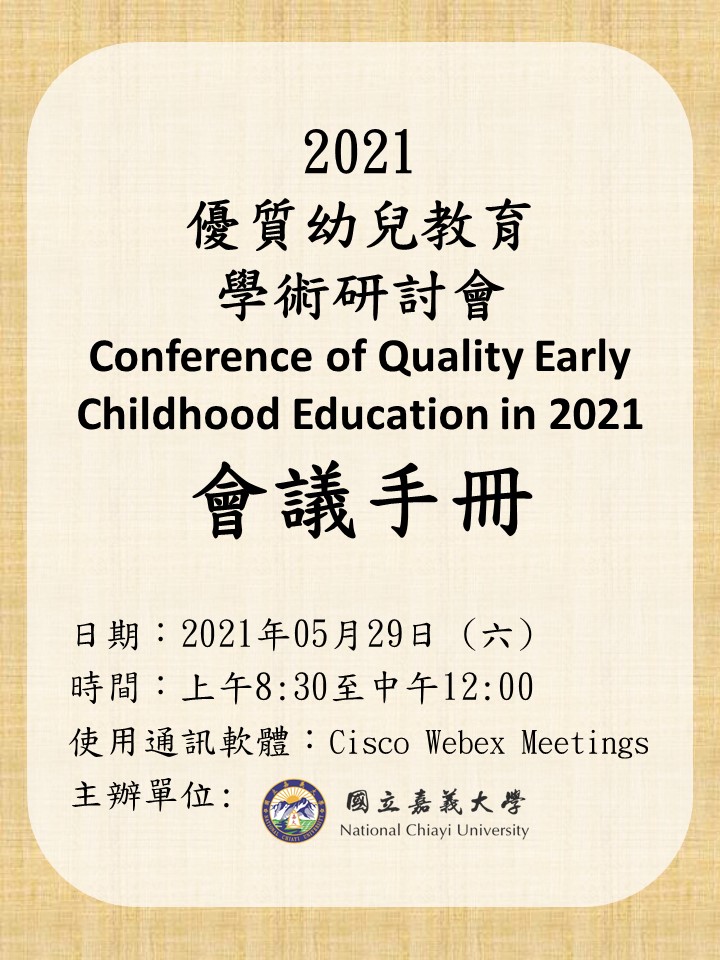 找不到目錄項目。 目錄計劃書…………………………………………………………………………01議程……………………………………………………………………………12籌備名單………………………………………………………………………14貴賓名單………………………………………………………………………16工作人員名單…………………………………………………………………18壁報論文發表人名單…………………………………………………………20發言提問單……………………………………………………………………26滿意度問卷……………………………………………………………………28壁報論文………………………………………………………………………30幼兒園實施閩南語教學現況與困境~以天主教嘉義教區附設幼兒園為例 31增進害羞幼兒與同儕互動之個案研究 …………………………………… 33工業區設置非營利幼兒園初期營運困境與因應策略………………………34以奧福音樂活動改善害羞幼兒同儕關係之個案研究………………………36教師的介入以改善幼兒在戶外遊戲場自由遊戲時的同儕衝突……………38在學習區為主的課程中，語文區經營的歷程探究…………………………40私立幼兒園園長對準公共幼兒園政策認同度之研究………………………42探究幼兒在毛球編織區的創造力表現歷程…………………………………44幼教師資生參與美感素養融入課程之敘說探究……………………………46健康促進幼兒園計畫訪視輔導人員輔導成效之評估………………………48教保服務人員對融入式生活美語的相關探討………………………………50運用文氏圖教學策略提升幼兒閲讀理解能力之研究 …………………… 52澳門私立幼稚園大班視覺藝術教學應用現況分析…………………………53親子館空間設計與營運規劃之研究…………………………………………55新冠肺炎疫情對幼兒園親師溝通的影響……………………………………57新冠肺炎疫情對幼兒園課程內涵影響下的轉變……………………………59教師能動性研究之相關文獻回顧與趨勢……………………………………61增進不受歡迎幼兒與同儕相處之利社會行為歷程研究……………………63利用名畫提升幼兒以「點」之創作能力-以中班為例…………………… 65新手教師對幼兒問題行為之情緒反應………………………………………67探討父母網路教養之個案研究………………………………………………68發展性輔導取向之省思--我與一位私立幼兒園園長對話的 輔導故事… 69探究幼兒園家長對電子繪本學習之看法……………………………………71以遊戲扮演的故事敘說探究幼兒性別角色認同……………………………72輔導被忽視幼兒提升社交技巧及同儕互動之行動研究……………………74幼兒園健康促進體能議題介入成效之研究…………………………………76老師，你會回來嗎？－一位幼兒園教師離職與回任之個案研究…………78幼兒園新任教師親師衝突經驗之探究………………………………………80幼兒園基礎評鑑中每日應規劃連續30分鐘幼兒出汗性大肌肉活動安排之探討……………………………………………………………………………81以生態系統論探究一所公立幼兒園學習新課綱的歷程……………………83幼兒對戶外遊戲場環境觀之探究……………………………………………84行為塑造策略改善文靜型幼兒在學習區的同儕互動………………………86以親子共讀教學課程比較家長動詞使用對語法複雜度之影響……………88落實 STEAM 教育的探究主題歷程-孩子眼中的表演藝術…………………90影響幼兒繪畫行為因素之相關研究…………………………………………92幼兒音樂節奏教學之研究………………………………………………… 115母職運用引導式對話提升 Trouble Two 幼兒處理情緒能力之歷程……117教保服務人員 STEAM 科技素養現況調查之初探…………………………118運用「對比圖」語文教學策略探討幼兒閱讀理解之研究……………… 122幼兒園 STEAM 教育課程與教學之實踐…………………………………123「撲克牌變身趣」：撲克牌與幼兒學習興趣與數學能力之探究…… 125使用對話式閱讀應用在自閉症幼兒之探究…………………………… 129計劃書國立嘉義大學幼兒教育學系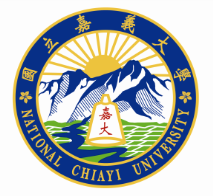 2021年「優質幼兒教育」學術研討會計畫書一、計畫緣起	「優質化」不僅為我國幼兒教育政策之重要發展方向，亦為近年來社會大眾與教育專業人士之共同期望，然而，優質幼兒教育品質的理想，應如何達成？其間所涉及的專業理論基礎、課程與教學實施策略、師資培育的改進作為，與親師合作的推動模式等，值得加以探究。	嘉義大學幼兒教育學系自2016年起，每年均針對優質幼兒教育之相關議題，舉辦學術研討會。於2021年，本系延續研討優質幼兒教育的主軸，邀集相關領域的學者專家，提供優質幼兒教育的研發成果發表，促進與會人士之參考與討論。並期能經由會議討論，活絡幼兒教育專業人士互動平台，啟動優質幼兒教育研發與運作的專業社群，強化優質幼兒教育研發與推動的基礎。二、計畫目的（一）提供優質幼兒教育相關議題學術研究經驗，增進我國此議題之探究深度。（二）建構優質幼兒教育議題之學術討論平台，延續此議題之探究風潮。三、辦理單位（一）主辦單位：嘉義大學幼兒教育學系（二）協辦單位：嘉義大學師範學院、嘉義大學幼兒教育學系所學生會四、研討主題	本研討會之研討主題為優質幼兒教育，關注焦點為提升幼兒教育品質有效模式之促進策略，內容包含下列議題：幼兒教育之課程與教學。優質幼兒教育機構之經營與管理。幼兒教師培育與專業發展。幼兒教育品質評估。幼兒教育評量。不同需求幼兒之教育品質提升（特殊需求幼兒、新移民子女、不同地區與文化需求等）。其他與幼兒教育議題相關之研究。五、時間：2021年5月29日（星期六）上午8：10-12:00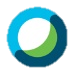 六、地點：            Cisco Webex Meetings七、徵稿事宜：（一）徵稿對象：國內學者專家、教學現場教師或相關系、所學生（含大學部與研究所學生）均歡迎投稿。（二）論文發表形式：本次研討會論文採公開徵稿。稿件主題以本次研討會所擬之目的及討論子題為準，稿件交由論文審查小組審核，以壁報形式進行發表。（三）論文格式：論文格式請參考「美國心理學會出版手冊」( Publication Manual of the American Psychological Association )第七版及附件1之相關規定撰寫。（四）需繳交文件：論文請繳交中英文擇一之摘要500-1000字，內容需包含論文目的、研究對象、研究方法與主要研究結果。投稿者一律繳交投稿者基本資料表乙份（附件2）、論文授權書（附件3）。本研討會採網路投稿方式，所有資料請一併寄送至bettereche@gmail.com，2021年優質幼兒教育國際學術研討會收。（五）截稿日期：2021年4月30日。（六）審稿結果通知：經審查委員會審查通過者於2021年5月17日前公告於本系網站。（七）文責版權：論文需未曾發表於其他研討會或期刊，論文經錄取後，稿件作者須無條件授權本研討會以紙本、光碟、微縮或其他數位化方式重製後典藏、散布出版方式發行或上載網站及提供相關圖書館之期刊論文線上資料庫檢索使用。八、報名事宜：（一）報名日期：自2021年4月1日起至2021年5月20日前報名。歡迎幼兒教育領域之研究者、師資培育者、研究生與實務工作人士等共襄盛舉，全程參與者將核發研習證明。（二）報名方式：請自行至本系網頁http://www.ncyu.edu.tw/geche/ 填寫資料報名。（三）如需採計教師在職進修時數者，請至全國教師在職進修資訊網報名，本系另將研討會相關訊息登錄至資訊網。九、聯絡方式及交通：請洽嘉義大學幼兒教育學系系辦公室。（一）電話：05-2263411*2201-2203或專線05-2269304。（二）傳真：05-2260582。（三）研討會專用電子郵件：bettereche@gmail.com。（四）本系網頁及公告計畫網址：http://www.ncyu.edu.tw/geche/。（五）地址：嘉義縣民雄鄉文隆村85號，（本校位置圖請參附件4）。十、預期成效本研討會之預期效益如下：（一）參與者：約 80位之幼兒教育領域之研究者、師資培育者、研究生與實務工作人士。（二）平台建置：本研討會之相關訊息，將存放於嘉義大學幼兒教育學系之網站上，並開設專區提供討論。十一、會議議程：2021年5月29日（六）2021年優質幼兒教育學術研討會會議議程日期：2021年5月29日（六）地點：             Cisco Webex Meetings附件1    論文撰寫格式請以WORD檔案撰寫首頁論文名稱（標楷體、（Arial）、18號字，粗體，置中）作者服務機關單位（或就讀學校）  職稱（標楷體、置中、12號字）摘要/ Abstract（標楷體（Arial）、14號字，粗體，置中）摘要內容文字（新細明體（Times New Roman）11號字，靠左對齊，分段落）關鍵詞：三至五個。新細明體（Times New Roman）12號字，靠左對齊。內文壹、000（標楷體（Arial）、14號字、粗體、置中，與前段落空一行間距。中文編號為壹、貳、參…等，英文不需編號。）一、000（新細明體（Times New Roman）、12號字、粗體、靠左對齊、無縮排，與前段落空一行間距。中文編號為一、二、三…等，英文編號為I.、II.、III.…等。）（一）000（新細明體（Times New Roman）、11號字、靠左對齊、無縮排。中文編號為(一)、(二)、(三)…等，英文編號為i.、ii.、iii.…等。）1.000（新細明體（Times New Roman）11號字，靠左對齊縮排一字元。中文編號為1.、2.、3.…等，英文編號為1.、2.、3.…等。）（1）000（新細明體11號字，靠左對齊，縮排二字元。中文編號為(1)、(2)、(3)…等，英文編號為(1)、(2)、(3)…等。）內文：細明體11號字，分段落。參考文獻抬頭同「內文第一層標題」方式，內容同「內文」方式，依第七版( 2019) APA格式之規定撰寫。行距與邊界以1.5行距為原則，上下左右邊界各為2.5公分。附件2   投稿者基本資料表國立嘉義大學幼兒教育學系2021年「優質幼兒教育」學術研討會投稿者基本資料表備註：本表請以電腦打字或黑、藍色墨水筆填寫，並親筆簽名後，以郵寄或E-mail方式回覆：（1）郵寄：62103嘉義縣民雄鄉文隆村85號  國立嘉義大學幼兒教育學系系辦公室。（2）E-mail：將授權書掃描成影像檔或PDF檔後，E-mail至bettereche@gmail.com。附件3   論文授權書國立嘉義大學幼兒教育學系2021年優質幼兒教育學術研討會論文授權書授權人茲以下列文稿名稱之論文稿件投稿於「國立嘉義大學幼兒教育學系2021年優質幼兒教育學術研討會」，本稿件保證為授權人所創作，內容未侵犯他人之著作權，授權人有權為同意書之各項授權，特此聲明。如有聲明不實而致貴學術研討會違反著作權法或引起版權糾紛，授權人願負一切法律之責任。該投稿稿件若蒙錄取，授權人同意將該篇具有著作財產權之文稿，授權「國立嘉義大學幼兒教育學系2021年優質幼兒教育學術研討會」。被授權單位得不限地域、時間與次數，以紙本、光碟、微縮或其他數位化方式重製後典藏、散布出版方式發行或上載網站及提供相關圖書館之期刊論文線上資料庫檢索使用，藉由網路公開傳輸，提供讀者基於個人非營利性質之線上檢索、閱覽、下載或列印，以利學術資訊交流。為符合典藏及網路服務之需求，並得進行格式之變更。依本授權所為之典藏、重製、發行及利用均為無償。文稿名稱：                                                                    授權人（代表人）簽名：【                               】      身分證字號：      聯絡電話：                        電子郵件：      地址：	此致   國立嘉義大學幼兒教育學系中      華      民      國        年         月        日備註：本表請以電腦打字或黑、藍色墨水筆填寫，並親筆簽名後，以郵寄或E-mail方式回覆：（1）郵寄：62103嘉義縣民雄鄉文隆村85號  國立嘉義大學幼兒教育學系系辦公室。（2）E-mail：將授權書掃描成影像檔或PDF檔後，E-mail至bettereche@gmail.com。附件4    位置圖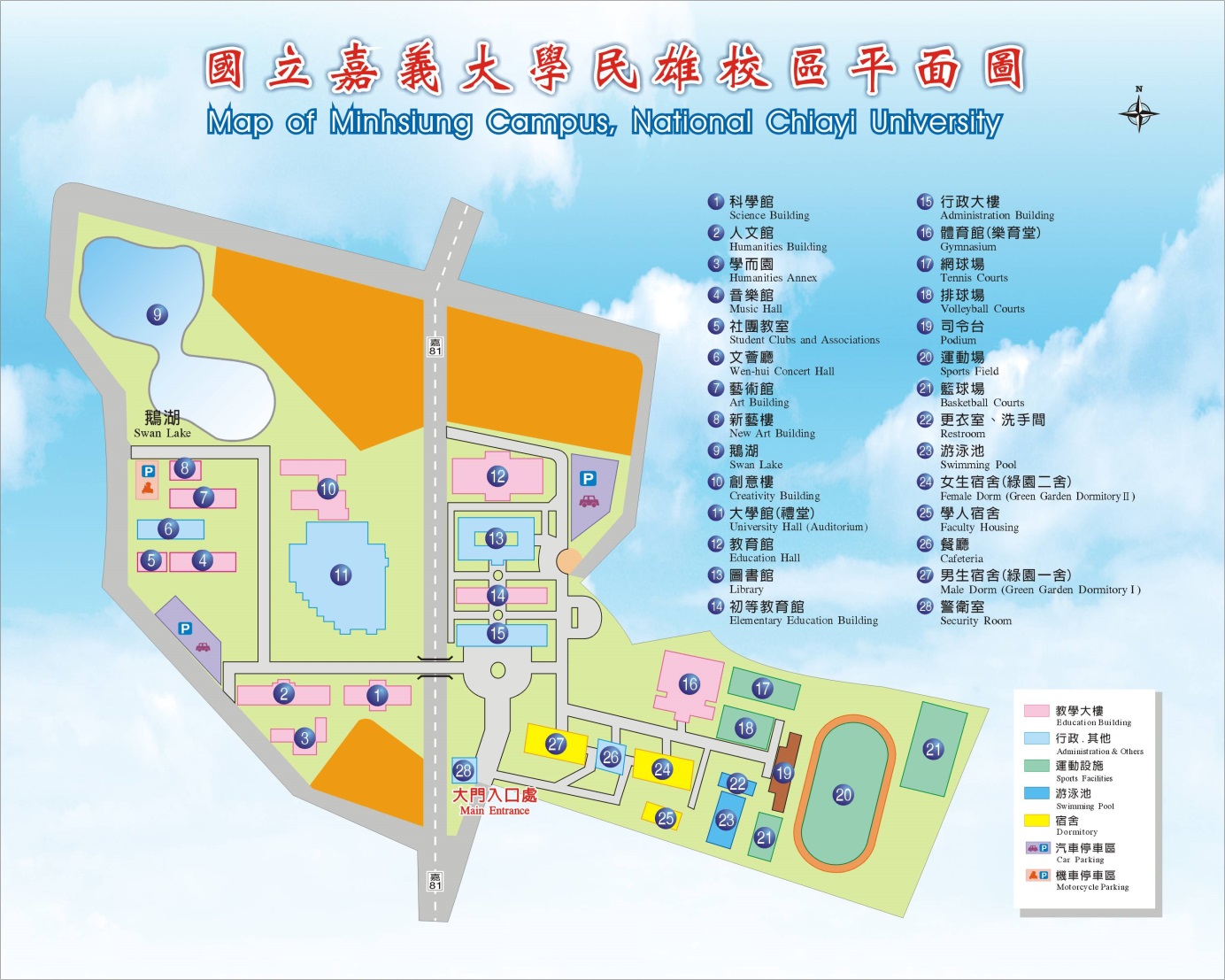 議程2021年優質幼兒教育學術研討會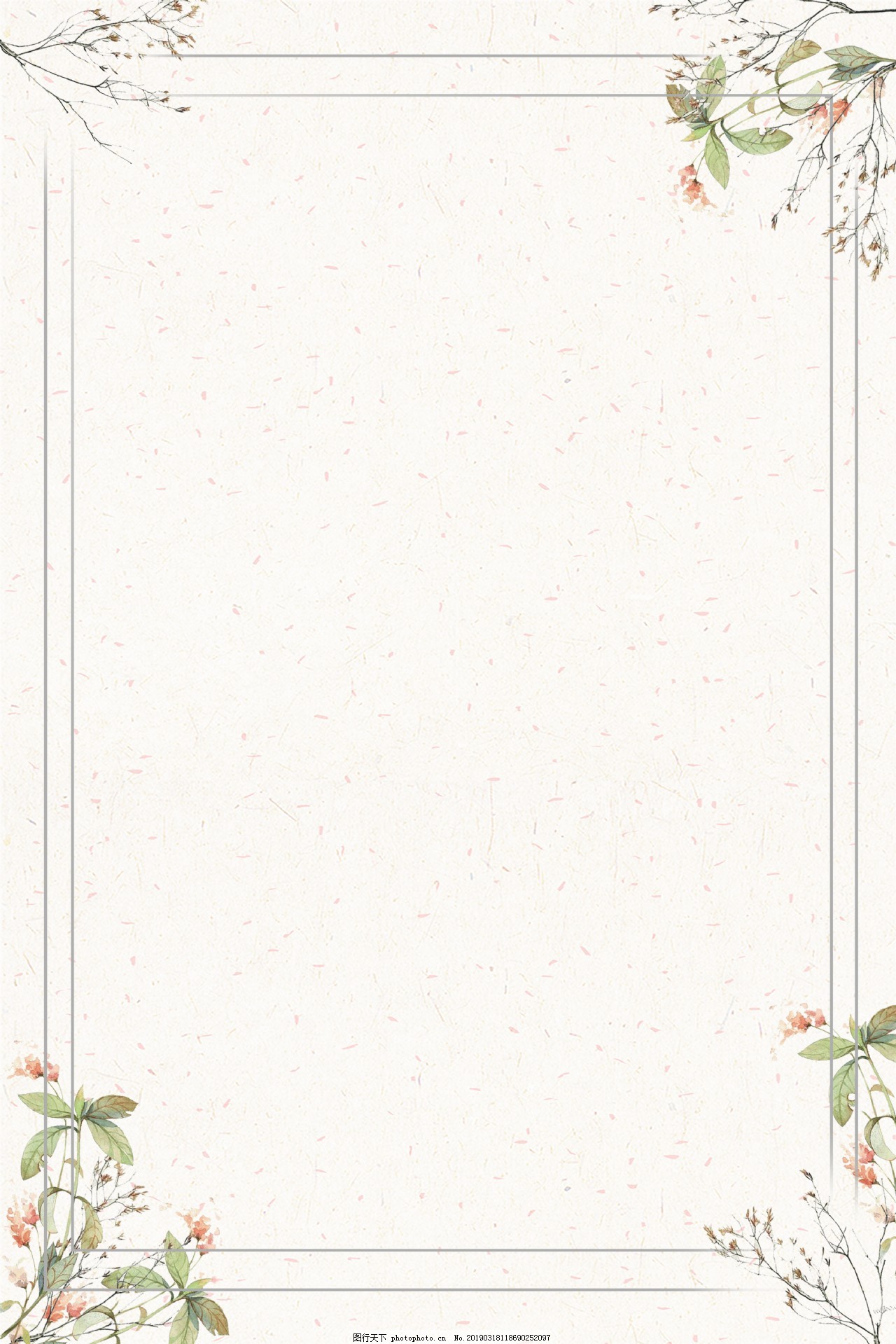 線上議程日期：2021年5月29日（六）8：10～12：00使用通訊軟體：   Cisco Webex Meetings會議連結https://fokmanting.my.webex.com/fokmanting.my/j.php?MTID=m186248ee90c8f287fbba464ea582b906會議號：182 0506 467    會議密碼：b4FBmj籌備名單貴賓名單工作人員名單壁報論文發表人名單發言提問單發言提問單2021年「優質幼兒教育」學術研討會會議時間：2021年5月29日（星期六）8時10分至12時00分會議地點：       Cisco Webex Meetings 
滿意度問卷滿意度問卷    本校幼兒教育學系辦理2021年「優質幼兒教育」線上學術研討會，請於研討會結束後，填寫本問卷，謝謝您的協助！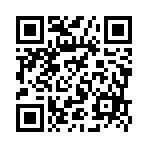 回饋與意見：（請逐題回答，並在您認為最符合的空格中打ˇ）https://forms.gle/3W6W7aXkP2iwbGw36                                              2021年優質幼兒教育研討會籌備小組 敬壁報論文幼兒園實施閩南語教學現況與困境~ 以天主教嘉義教區附設幼兒園為例麻 珊 珊國立嘉義大學幼兒教育學系碩士班 研究生摘要教育部於民國92年頒布九年一貫課程，將其中語文領域的本國語鄉土語言(閩南語、客語、原住民語)列為正式課程，於2018年修正《教育部國民及學前教育署補助推動本土語言及在地文化融入幼兒園教保活動課程原則》，補助幼兒園推廣母語的經費，鼓勵本土語言融入幼兒園教保活動課程，期待促進本土語言的傳承與發展，每所幼兒園依招生人數不同，最高可申請一學年新台幣7~20萬元的教學補助經費。研究者訪查天主教附設的11所幼兒園中僅3所提出鄉土語言的經費申請，顯見幼兒園支持鄉土語言教學的意願偏低。本研究旨在瞭解幼兒園實施閩南語的教學現況及困境，並提出可行的因應策略。壹、 研究目的一、 瞭解天主教嘉義教區附設幼兒園實施閩南語教學之現況。二、 探討天主教嘉義教區附設幼兒園教保人員對閩南語文化之認同度。三、 探究天主教嘉義教區幼兒園教保人員在實施閩南語教學面臨的困境與因應策略。貳、 研究方法　　本研究採質性取向研究，以立意取樣及個別訪談方式進行探究，研究對象自天主教嘉義教區在嘉義市、嘉義縣、雲林縣附設的11所幼兒園中，每個縣市各邀請一位具5年以上教學經驗2之教保人員參與訪談，此3位受訪者必須在該園同時兼任教學組長或主任之職務，其中一所為已申請教育部推廣母語補助經費的園所。研究者透過自編的「幼兒園實施閩南語教學」訪談大綱，以半結構方式進行深入的直接訪談，不足之處再以電話進行間接訪談，將所得資料進行編碼分析。參、 研究結果一、幼兒園仍以坊間閩南語教材為主要教學依據，教學模式以童謠教唱及講述法為主，在實施教材簿本文字的認讀時，幼兒易與中文字產生混淆，例如:王梨酥(鳳梨酥)。二、3位教保員均表示閩南語教學有其重要性，但在認同度的表現上跟教保員年齡成正比。三、家長對美語的重視而忽略閩南語的重要性。園方沒有成立閩南語教學小組難以具體積極的推動。建議:一、園長是推動閩南語教學的重要關鍵，園所若能訂定學習計畫將是落實閩南語教學的重要因素。二、學齡前幼兒以聽、說閩南語為主要學習方式，將閩南語融入每日例行性活動用語，以日常生活及節令用語漸進式地融入幼兒的生活。三、將本土語言教學納入幼兒園教學評鑑項目。關鍵詞:幼兒園、閩南語、天主教嘉義教區增進害羞幼兒與同儕互動之個案研究徐菀廷國立嘉義大學幼兒教育學系研究生摘要　　「幼兒園」是幼兒學習如何和同儕相處、互動並適應團體生活規範的場域。這時，幼兒自身的「主動性」就顯得很重要，因為在團體中要學會能夠表達自己的想法才能和同儕交流並建立更深的情誼。但是「害羞特質的幼兒」該如何踏出他們的第一步？這便是需要導師們適時引導、協助的重要課題。　　研究者的班上有一位「極度害羞特質」（無法與老師或同學眼神接觸超過 5 秒、不敢開口表達需求）的小班幼兒（以下化名幼兒 A），因為是第一次上學，加上面對不熟悉的環境導致其口語表達能力不佳，不僅無法好好表達自己的想法與需求，也導致其與同儕的互動關係極少。但透過觀察可以發現該名幼兒很想和同學一起玩，卻因為害羞而不敢表達。本研究為採用「立意取樣」的行動研究，使用「逐步減敏法」進行為期 4 週的引導策略，從「面對交友紙卡（初步語句學習）→抽離交友紙卡（反覆語句練習）→邀約老師（面對熟悉者）→邀約同儕（面對重點對象）」四個目標循序漸進，在班級的戶外遊戲時間及學習區兩個時段讓幼兒 A 實際練習。研究者除了在一旁給予引導，同時也進行觀察紀錄，以文字、照片、影片三種方式蒐集、整理幼兒 A 的同儕互動表現，並於事後進行整理。　　經研究結果證實，「逐步減敏法」引導策略對「極度害羞幼兒」的同儕互動表現有正向的影響。幼兒 A 不只能夠主動開口邀約想要一起遊玩的同儕，也能夠勇敢直視說話對象。因此，若班級中也有「害羞」、「退卻」特質的幼兒，建議導師可以嘗試依照該幼兒的表現與需求為其設計專屬的「逐步減敏策略」，以協助幼兒融入團體。關鍵字：同儕互動、害羞幼兒、逐步減敏參考文獻傅琍玲、蘇育令(2016)。輔導害羞幼兒適應幼兒園生活之行動研究。幼兒教保研究期刊2016，16，31-60。周宜佳(2019)。害羞幼兒同儕互動之探究(未出版碩士論文)。臺北市立大學，台北。工業區設置非營利幼兒園初期營運困境與因應策略麻恩揚南華大學幼兒教育學系碩士生摘 要    逐年遞減的少子化問題已提高為國安議題，政府希望擴大公共托育的服務量，藉由友善的教育政策與父母共同承擔學齡前子女的教育負擔，故委託非營利組織提供完善且優質的教保服務，在家長、幼兒、教保人員、政府間四個面向營造共好的環境與目的，以鼓勵國人提高生育意願。    非營利幼兒園的運作存在著母機構、實際經營者、園舍管理單位等三方面諸多磨合的問題，其中猶以工業區內設置及營運的困境較為特殊。本研究採質性研究法，研究場域為嘉義縣某工業園區之大大(化名)非營利幼兒園，立案人數為:幼幼班 16 人、小、中、大班混齡班 75 人。訪談對象為大大幼兒園佳佳(化名)園長，幼教資歷 25 年、花花(化名)老師，教保員資歷 13 年。研究者從探討國內非營利幼兒園的發展脈絡、並實際參與非營利幼兒年度論壇及藉由訪談大綱深度訪談工業區內之非營利幼兒園的相關人員，了解其運作現況及面臨的困難，將獲得的資料進行歸納及分析提出研究結論及建議。本研究結論為:一、園務營運(ㄧ)、工業區內設置之水、電錶基本費及計價與ㄧ般機構差異甚大，導致部分預算經費不足。(二)、工業區內禁止縣市環保局垃圾車進入，園方每日廚餘及垃圾需由教職員帶回。(三)、幼兒園雖位於工業區內之員工宿舍旁，但因新設立之工業園區其新興家庭數不多，缺乏幼兒生源招生困難。(四)、工業區之設置位處縣市邊界，難以招募師資及教保人員。二、教學發展(一)、非營利幼兒園弱勢家庭比例偏高，家長無暇配合幼兒園相關活動。二、教師不使用坊間教材以正常化教學時，常受到家長的質疑。三、鄉鎮地區缺乏文化刺激與教學資源，礙於無幼童車難以實施戶外教學。改善建議:一、園務營運(ㄧ)、工業區內設置之非營利幼兒園於營運設置前，先安排有相關設置經驗的人員進行經費編製及營運之輔導。(二)、邀請縣府主管機關、環保局、鄉鎮村長、工業區服務中心等相關人員共同研議幼兒園垃圾清運方式。(三)、增設娃娃車招收工業區以外的幼兒，以解決新興工業區幼兒生源不足的問題。(四)、加發教師及教保員交通津貼，提高幼教專業人員就職的意願。二、教學發展(一)、在缺乏文化資源的環境中，戶外教學可提升幼兒的學習動機與生活經驗。(二)、編列幼童車的配置，以隨時支援教學所需。關鍵字:非營利幼兒園、工業區。以奧福音樂活動改善害羞幼兒同儕關係之個案研究吳采紋國立嘉義大學幼兒教育學系 在職碩士專班摘 要    幼兒必須學習透過與他人的社會互動中經營人際關係，幼兒與同儕間若有良好的互動關係，則可促進身心健康、改變自我中心的認知、建立良好的人際關係與適應能力，提高學習成效（許雅惠，2006）。本研究主要探討奧福音樂活動課程中，害羞幼兒與同儕間的互動模式，以及透過音樂活動介入後，提升害羞幼兒的自信心，在自然互動的情境中，增進幼兒與同儕間的交流。    本研究之研究場域為嘉義市陽光國小附幼（匿名），並以一名大班雙胞胎的姐姐「沛沛」（匿名）為個案研究的對象。研究者採取參與觀察方式蒐集資料。首先，研究者根據基礎音樂三元素「節奏、創造力、遊戲」設計三個不同類型的奧福音樂活動，於上下午點心結束後的團體活動時間實施，每次活動進行時間約 40 分鐘。執行過程中運用拍照、錄影、紙本觀察紀錄等研究工具進行資料蒐集，並加上對幼兒沛沛的非正式訪談，期許更了解觀察內容及幼兒的互動情形，最後進行資料處理。    研究結果發現，奧福音樂活動實施前，沛沛多半僅與其雙胞胎弟弟互動、且少與班上其他幼兒交談或共同遊戲，當老師邀請沛沛上台發表時，拒絕說話、極少反應，肢體也有退縮現象。透過奧福音樂教學的介入策略後，原本內向害羞的沛沛嘗試在音樂活動中較願意與其他幼兒互動或有肢體的接觸，奧福音樂活動介入結束後，沛沛轉為較正向的互動態度，且能主動親近同儕幼兒，並產生同儕間的合作。研究者認為，教師對害羞幼兒的有效介入策略包含：一、請害羞幼兒擔任小隊長，教師透過指導語的幫助，引導害羞幼兒與同儕自然互動。二、引發害羞幼兒的正向回饋後，與同儕進行情境扮演，讓害羞幼兒透過與同儕的漸進式接觸，開始產生與同儕幼兒的眼神交流和肢體互動。三、害羞幼兒面對同儕時，較傾向選擇具有相同害羞特質的人互動 (Coplan, Girardi, Findlay, & Frohlick, 2007)，本研究中亦發現害羞的沛沛最初選擇親近的同儕，也有類似的害羞特質。然而，本研究發現，雖然害羞幼兒在行動表現上相對被動，但其在人際關係處理方面內心仍渴望與他人進行正向互動，同時也擔心被他人拒絕(Asendorpf, 1993)。即使教師在奧福音樂活動中，刻意營造害羞幼兒與同儕的相處機會，但在沛沛的矛盾心理下，雖不抗拒與他人接觸，但也容易產生人際關係的抑制作用。本研究建議，奧福音樂活動相較於其他課程，更容易引導害羞幼兒肢體和語言互動的參與，教師設計音樂活動課程時，若能多使用小組合作策略、採取漸進式的融入技巧，塑造相對自然的情境，並輔以正向鼓勵，更能減少害羞幼兒內心的不安全感，增進其與同儕互動的信心。關鍵詞：害羞幼兒、同儕關係、奧福音樂教師的介入以改善幼兒在戶外遊戲場自由遊戲時的同儕衝突張琬婷國立嘉義大學幼兒教育學系研究生摘要    戶外遊戲場之自由遊戲時間是幼兒進入幼兒園後十分喜愛的一段活動時間，不僅能夠滿足幼兒自由遊戲的渴望，也能藉由該時間盡情地與同儕互動、交流，但在互動過程中難免會產生衝突事件，因此，教師的介入與引導可能影響著幼兒與同儕之間的互動方式。本研究以研究者任教之 30 位小班幼兒為研究對象，旨在探討教師以繪本教學及演出狀況劇之方式介入的前後，幼兒在戶外遊戲場自由遊戲時同儕衝突行為之變化歷程。研究過程分為兩個部分：第一部分為計算介入前後，幼兒與同儕發生衝突之次數；第二個部分為探討介入前後，幼兒與同儕衝突行為之變化。本研究期程為 6 週，採用每星期 3 次的戶外遊戲場自由遊戲時間觀察紀錄，並在 6 週內進行 6 次的教師介入策略教學，以觀察、影像紀實、教師介入策略教學等方式進行資料蒐集與分析。    經過研究者觀察與資料蒐集分析、教師介入策略教學與歸納相關資料後，研究者發現如下：(一) 依據本研究之同儕衝突次數彙整表可得知，幼兒衝突次數從介入前平均一天發生 7 次降低為平均一天發生 4.2 次，在教師進行繪本教學及演出狀況劇的介入後，確實有效減少幼兒於戶外遊戲場自由時間發生同儕衝突之次數。(二) 教師進行繪本教學及演出狀況劇的介入後有效改善幼兒同儕衝突的發生情形，可發現有些幼兒於戶外遊戲場自由遊戲時間所發生之同儕衝突從介入前的口語衝突、肢體衝突轉變為與同儕進行溝通，另外有些幼兒於戶外遊戲場自由遊戲時間所發生之同儕衝突從介入前的口語加肢體衝突改善為僅有口語衝突之發生，幼兒變得更能控制自己衝動的肢體行為。關鍵詞：同儕衝突、戶外遊戲場自由遊戲時間、教師介入參考文獻許淑麗、謝瑩慧 (2010)。戶外遊戲場中之幼兒遊戲探究－以一個幼稚園班級爲例。幼兒教育年刊，21，1-29。王慧芳、黃麗鳳 (2012)。改善幼兒同儕關係之繪本教學及其成效。載於陳仁富主編，2012 年「一圖千言──圖畫書的繽紛世界」學術研討會論文集 (頁171-188)。屏東：國立屏東教育大學。劉佳欣 (2014)。幼兒園教師因應幼兒人際衝突之研究。國立屏東教育大學，屏東。盧雯月 (2010)。從後設溝通及框架理論的觀點探討想像遊戲與同儕衝突之互動關係。教育心理學報，41(3)，635-658。莊淑婷 (2010)。幼教教師輔導被拒絕幼兒同儕互動之行動研究(未出版碩士論文)。國立台中教育大學，台中。蔡牧君、李萍娜 (2017)。沒有規則的規則：幼兒自由遊戲規則之形塑。幼兒教保研究期刊，19，49-74。學習區為主的課程中，語文區經營的歷程探究賴怡惠國立嘉義大學幼兒教育系研究所  研究生摘要      臺灣在多年「開放教育」精神下，強調以幼兒為中心(child-centered)的學習方式，幼兒教育的教學現場呈現多元發展，在學習區為主的課程中，提供幼兒更自主、更自由、更多探索時間，讓學習更貼近幼兒需求，老師進而從幼兒學習中引發更多探究的歷程，讓幼兒學習發現問題進而學習解決問題的能力，以提升幼兒思辨能力。  以幼兒自主選擇學習區的課程，幼兒園老師規劃學習區時，依據《幼兒園課程與教學品質評估表》的內容，規劃基本區安排有扮演區、積木區、組合建構區、美勞區、語文區、數學區，我們也不難發現幼兒在自主選擇學習區時，幼兒喜歡並選擇積木區或是組合建構區更勝於語文區，凸顯了老師如何經營語文區的重要，如何能提升幼兒選擇語文區的意願。研究目的:探討語文區經營老師所面臨的問題。老師引導幼兒自主選擇語文區，提升對語文區的參與。研究問題:老師經營語文區面臨的問題？老師如何引導幼兒自主選擇語文區，提升對語文區參與？研究方法： 本研究採立意取樣，選一個以學習區為主的混齡班級，進行半參與式的觀察、透過與兩位資深老師的訪談、研究者於上午學習區時間，實地記錄幼兒進入語文區工作情況、教學日誌及語文區的學習歷程記錄，進行資料分析及多方資料比對與驗證。研究發現：老師對於同時進行多個學習區經營，受到人力上的限制，無法同時兼顧數個學習區。學習區的空間規劃，受限空間的大小及設備提供上的不足。老師針對語文區的經營可以善用團體討論時間，建立班級閱讀文化。在教學策略上，老師提供幼兒生活連結的故事繪本，善用例行性活動時間，大量運用唸謠、兒歌及繪本故事建立幼兒閱讀的基礎，亦可尋找相關的人力及物力的資源，以豐富幼兒語文經驗。針對語文區學習老師適時的鷹架，及善用同儕鷹架幼兒的學習，有助於幼兒參與語文區。關鍵詞：幼兒語文學習、學習區、語文區經營。私立幼兒園園長對準公共幼兒園政策認同度之研究麻珊珊國立嘉義大學幼兒教育學系碩士班研究生摘要    因應生育率逐年下降的少子化現象，教育部於2018年8月訂定《教育部推動及補助地方政府與私立教保服務機構合作提供準公共教保服務作業要點》，希望與符合幼兒園評鑑的私立幼兒園以合作的方式來減輕家長負擔，提供平價、優質的教保服務，以達到提升國人生育率之目的。教育部統計，截至109年9月，全國4099所私立幼兒園中，有2282所收費符合簽約標準，但僅1262園所簽約變準公幼，占5.5%。2021-03-27 聯合報。教育部在110學年準公共合作要件中修正收費數額及薪資二項，除調高月費補助外另增加滿6年教保人員的薪資，並提高準公共幼兒園的一次性額外獎勵措施及常態性補助金額，期望能鼓勵更多私立幼兒園加入準公共的行列。    本研究旨在探討嘉義縣市私立幼兒園園長對準公共幼兒園政策認同度之情形，採質性研究之半結構式訪談研究方法，在預擬的訪談大綱下，由研究者與受訪者依題目彈性自由交談，以達到意見交換與資料蒐集。研究場域為嘉縣市之私立幼兒園，研究對象為3所經營屬性不同之幼兒園園長，分別為:個人投資的私立美美(化名)準公共幼兒園、教會附設私立恩恩(化名)幼兒園、連鎖機構私立大大(化名)幼兒園之園長。研究結果如下:一、政策方面: 1.三位園長均認為普設準公共幼兒園減低家長教育負擔，較能增加獨生子女之家庭的生育意願。2.準公共幼兒園每學年的設施設備補助，能具體改善中小型私立幼兒園的教學環境。3. 準公共幼兒園政策使未加入的園所必須積極改善教保人員薪資結構，對全面提升幼教職場的勞動環境帶來正面的影響。二、 師資方面: 1.合格教保員最低薪29,000元的保障，提高幼教相關科系畢業生留任幼教職場的意願。2.教保員滿6年薪資35,000元將大幅減低教保員任職的流動率，有助於園方穩定人事及培訓專業人才的規畫。三、 招生方面:1.美美幼兒園園長認為家長擔心準公共幼兒園沒有課內英文及課後其它藝能課程的學習，恐影響幼兒日後的競爭力。2.恩恩幼兒園園長表示普設準公共幼兒園後收費趨於一致，園所更要積極發展教學特色。3.大大幼兒園園長則認為家長對園方教學品質的信任是選擇幼兒園的首要因素，與是否加入準公共沒有影響。四、 建議:1.目前私立幼兒園最缺乏的是大班合格教師的師資，應另訂合格教師及教保員的薪資級距。2.第二期增加的一次性獎勵增能研習費補助，建議能以跨園合作辦理的方式進行，以達最大效益與效能。關鍵詞：準公共幼兒園、基礎評鑑、幼兒園園長探究幼兒在毛球編織區的創造力表現歷程賴佳欣南華大學 幼兒教育學系所 碩士班摘要    「幼兒自主、遊戲為本」，是國內外幼兒教育的理念，教育部頒布幼兒園教保活動課程大綱強調以幼兒為主體，以幼兒的角度出發，以幼兒為中心，關注幼兒的生活經驗，更注重幼兒親身參與。本園期盼將學習的自主權還給幼兒，將課程的走向轉為學習區的教學模式，老師搭鷹架提供豐富的教學環境與素材，以幼兒為主體鼓勵幼兒自我選擇參與活動。    創造力是一種從無到有的生產，屬於擴散性的思考能力。創造力的發展是由嬰幼兒期開始，至學齡前期達到發展顛峰，而創造力發展第一個關鍵期為幼兒園階段的3至6歲（引至徐庭蘭、郭靜緻，2007）。毛球編織區是本園從美勞區發展出來的學習區中區，起因一次節慶活動老師利用毛線帶著幼兒製作毛線球當作柚子娃娃的頭髮，引發幼兒毛線創作的興趣，老師便開始添購不同的編織工具，各式的毛線與裝飾素材，提供幼兒進行創作。本研究旨在探究幼兒在毛球編織區創造力表現之質性研究，主要研究目的為探究幼兒在開放式的學習區環境中創造力的表現情形。    本研究採質性研究法，研究場域為嘉義縣海洋國小附幼（化名），研究對象海洋班之22位幼兒。實施時間兩個半月，研究工具為幼兒操作情形觀察表、幼兒作品分析、協同教師回饋、教學省思、家長回饋。研究者透過毛線編織區的環境規劃及預設毛線編織區發展走向再依照幼兒的發展與興趣調整，課程起始由老師介紹工具的使用與基礎的編織概念，再讓幼兒進行操作，鼓勵幼兒運用多元素材融入作品，幼兒創作中一開始模仿步驟圖製作，再自己嘗試用不同顏色纏繞，使用素材創作成各式動物，並自發與語文區繪本創作結合當成繪本中角色的服飾，過程每週安排兩次編織小老師進區操作協助其他幼兒，作品做完後的呈現，研究者每兩週評量及分析幼兒的學習歷程與作品，分析幼兒創造力的表現。將資料進行分析與整理。得到本研究的研究結果如下：一、幼兒會善用各種不同素材，結合毛線創作進行編織作品的裝飾。二、幼兒必須先有編織的基本概念與熟練工具的使用，才能自主的延伸發揮創意創作。三、開放式的教學活動、豐富的環境與素材，可以提升幼兒創造力的表現。四、混齡班能力較成熟的幼兒會帶領其他幼兒進行創作，與他人分享提供協助。關鍵詞：創造力、毛球編織區、學習區。幼教師資生參與美感素養融入課程之敘說探究郭姵祺國立清華大學幼兒教育學系碩士生周育如*國立清華大學幼兒教育學系副教授摘要    因應美感時代來臨，我國教育部訂定「美感教育中長程計畫」，期許有效改善各級學校美感環境並推動美感教育。第一期計畫經過五年的推行，檢討發現除了於各級學校推動美感教育外，師資之職前培育端更應予於更多的重視，因此，第二期美感教育中長程計畫特別強調師資職前之美感素養培育(教育部，2018)。在幼兒師資職前培育方面，除了將「美感」納入幼兒園課程大綱的六大領域中，更於 2019 年推動「幼兒園階段師資生美感素養提升計畫」，期能在職前階段將美感素養融入幼教師資培育課程中，提昇幼教師資生之美感素養，並增進其未來進行美感教學之能力。而本研究之目的即在瞭解幼教師資生參與美感素養融入課程之經驗與成效，以作為改善幼教師職前美感素養培育之參考。    本研究採立意取樣，以 12 名參與清大幼教系研發之美感素養融入師培課程之師資生為研究對象，以半結構訪談法對受訪者進行一對一深度訪談。研究過程中，受訪者根據訪談主題對於參與美感素養融入課程之經驗進行敘說與回應，並進行自我評價與省思。所得訪談內容經轉譯為逐字稿後，進行敘說內容之分析。    研究結果發現，在學習內涵方面，「幼兒園階段師資生美感素養提升計畫」提供之課程類型有四分之三為「視覺藝術」美感融入課程，「表演藝術」和「音樂領域」之課程合計僅占四分之一，比例懸殊。在學習層次方面，課程關注面向多以動手進行藝術媒介創作為主，雖然也有覺察與賞析之介紹，但在感知美的情意層面及聯想和實際應用之層次較為缺乏。在學習成效部分，多數受訪者表示很高興能參與美感素養融入課程，從中收穫許多，但對於自己本身美感素養提昇的狀況則多所保留，除了指出美感素養之養成需要長期積累，非短期學習可奏效，另方面也表示，因缺乏評估工具，難以較全面地對美感素養提昇之情形進行客觀評量。    根據上述研究結果，本研究提出以下建議：1.建議師培單位重新審視美感融入師培課程之架構，針對音樂、視覺藝術與表演藝術三大領域進行系統性規劃，並使課程完整涵蓋賞析、創作與應用等不同層次與面向； 2.未來宜研發美感素養評估工具，針對課程之進行及學生之學習進行評量，以進一步瞭解美感素養融入課程之成效； 3.鑑於不同條件背景之師資生對課程之領受能力有所差異，未來可區分基礎與進階課程，使美感素養融入課程更符應師資生之需求。關鍵詞：幼教師培、美感教育、美感素養健康促進幼兒園計畫訪視輔導人員輔導成效之評估葉郁菁、胡怡君、劉辰瑜摘要    衛生福利部國民健康署於107年推動前驅性試辦計畫，以「幼兒園的健康政策」、「幼兒健康技巧與行為」、「家長溝通和社區資源」三大架構，結合四大健康議題（視力保健、事故傷害防制、營養、健康體能）。109年度國民健康署與教育部國民及學前教育署共同擴大辦理，全國共有100家幼兒園參與健康促進幼兒園計畫。計畫培訓訪視輔導人員，實地訪視幼兒園，以落實健康促進議題的執行。本研究主要透過訪輔成效指標的建構，分析訪輔人員的輔導成效。    研究者依據參加健康促進幼兒園計畫的100家幼兒園訪視輔導報告為資料來源，評估訪視輔導報告效益。評估指標涵蓋健康促進目標和輔導內容兩大面向。健康促進目標的正向指標包含：1.策略(做法)多數符合目標；2.幼兒園提出創新的策略；3.設定的指標評估值多數合理。負向指標包含：1.擬定的策略部分符合目標；2.幼兒園設定的指標評估值部分過於簡單或太難；3.擬定的策略多數不符合目標；4.幼兒園的策略均為既有的規定；5.幼兒園設定的指標評估值多數不合理。依據輔導報告內容，抽取指標概念。正向指標包含：1. 訪輔人員清楚掌握幼兒園的方案內容並提供具體建議；2.幼兒園提出執行困難，訪輔人員提供具體建議。負向指標包含：1.訪輔人員未具體回應或提供解決策略；2.輔導報告描述行政配合事項居多，較少輔導實質內容；3.僅描述幼兒園執行過程或行政事項，未提及健康促進議題；4.輔導不同或同一家幼兒園，但輔導報告的內容相似。    成效評估的結果包含：一、健康促進目標的輔導成效結果顯示，74家幼兒園的策略符合目標，且有21家幼兒園在報告中呈現創新的策略；56家幼兒園的指標評估值尚屬合理。二、輔導內容：多數訪輔人員可以清楚掌握幼兒園的方案內容並提供具體建議，僅有少數訪輔人員描述過程或行政議題，過於簡要或出現報告雷同等問題。研究者對健康促進幼兒園訪視輔導達到成效的建議為：一、健康促進目標和策略擬定：1.檢核指標(數值)轉化為後續執行的依據。2. 建議參照幼兒園教學品質評估表方式，直接提供幼兒園預先評估。3.幼兒園擬定策略與目標時，應避免「無意義」的指標。二、訪視輔導落實：1.健康促進應於日常生活中落實，融入作息活動。2.教師運用多元、有趣、符合幼兒學習本質的教學方式融入健康促進議題。3.幼兒和家長參與健康促進過程需要獎勵，以鼓勵家長和幼兒維持健康生活型態。4.健康促進的議題彼此關聯，幼兒園可以結合其他議題進行。關鍵詞：幼兒園、健康促進、訪視輔導、成效評估教保服務人員對融入式生活英語的相關探討李嘉芳國立嘉義大學幼兒教育學系  研究生摘要　　近年來很多家長在選擇幼兒園就讀時，幼兒園的課程模式幾乎是家長選擇的條件。其中英語為國際語言，政府也不斷地在提升創造成雙語國家，在未來教育部也將加強全英語師資培育，臺北市政府教育局在109年「臺北市試辦英語融入幼兒園教學實施原則」，以行動研究的精神，鼓勵在既有教保活動中，發展融入式英語課程。(臺北市政府教育局，2020)。漸漸的英語融入呈現一種趨勢，也應因市場需求，眾多園所慢慢將美語融入課程中，不過因課程規劃，有礙於專業化訓練因素，若未完備學習架構，易造成幼兒在學習中的疑慮。 　　2020年研究者進入職場任教，發現幼兒不易將美語融入至生活中。透過觀察研究者想探討，如何將生活美語在自然的情境中融入課題與日常連結，本研究目的如下：（一）藉由行動研究的實施，教保服務人員在實施生活英語所遇到的困難及實施方式（二）藉由行動研究的實施，幼兒能自主的在生活中使用英語　　本研究以幼兒園行動研究為研究方法，以研究者自身班級美美屋小班2位幼兒為研究對象，以專業英語老師作本研究的專業諮詢，研究者在進行中發現問題，預想計畫執行並透過不斷的觀察、修正及省思，以解決問題。帶著幼兒從日常生活中切入生活英語，透過日常觀察、錄影、及教學省思來蒐集及資料分析並歸納出相關資訊。　　行動研究歷程:第一階段：覺察與發現，研究者不刻意營造，在生活中融入英語語句，與小朋友互動，讓幼兒從中覺察英語的運用。第二階段：融入不同元素，幼兒喜歡的遊戲、律動、繪本分享讓幼兒瞭解英語的使用。第三階段：評鑑與省思：透過前兩階段，研究者觀察幼兒運用英語的互動並省思。　　本研究結果發現:一、研究者一開始實施時所遇到的困難，因個人未具專業性英語能力導致沒自信的教學，研究者擔心自己會教錯語句及使用方式，不敢大膽的實施教學策略，在實施的過程中，容易將融入式生活英語進行成分科的教學。二、透過專業英語老師進行討論學習正確的使用方式，加入律動、遊戲、繪本的分享策略，讓幼兒從活動中提升對英語的興趣，使幼兒漸漸熟悉並自然融入生活化英語。三、直接的經驗、生活中的營造及同儕間相互影響，幼兒能自主自然的在日常中使用英語與老師同儕對話。　　根據研究結果發現，研究者認為融入生活化英語對於教保服務人員並不困難。以下為分享之建議。（一）提升個人專業素養，向專業教師請益。（二）師生共融共學。（三）學校專業課題培訓。關鍵詞：語言教學、融入式生活美語、實施策略運用文氏圖教學策略提升幼兒閲讀理解能力之研究霍熳梃國立嘉義大學幼兒教育學系 碩士生摘要    近年來，許多國家都在推行「閱讀起步走」（Bookstart）的計劃活動，我國教育部自民國 98 年起執行「閱讀起步走:嬰幼兒閱讀推廣活動計畫」，推廣閲讀的重要性和必要性。從幼兒出生開始，即進入學習閱讀的階段，與身體接觸的人互動，會對未來學習與發展產生很大的影響。    本研究透過文氏圖（Venn diagram）教學策略，以兩個（或三個）的圓各代表一個概念或學習主題，重疊部分為相同點，不重疊部分為相異點，提供相互以較或對比的效果作用，讓幼兒根據不同特徵進行探索，發現幼兒對閲讀故事的理解與感受。本研究採質性方法，蒐集幼兒的團討紀錄、作品等資料進行分析。研究對象為研究者班級中 10 位中班幼兒，每周進行一次說故事活動，加入文氏圖教學策略，會進行一次團討。一共進行 4 周，選定 2 本繪本為實施故事結構教學的繪本教材，研究者依據鷹架學習的理論基礎，將教學活動分為教師示範期、教師引導期、幼兒獨力練習期三個階段，最後統整與分析運用文氏圖策略後，幼兒透過思考與判讀上的刺激，提升幼兒閲讀理解能力，包括閱讀技能和知識都表現會進步並做出屬於幼兒自己的觀點與價值的判斷。關鍵字：閲讀起步走、閲讀理解、教學策略澳門私立幼稚園大班視覺藝術教學應用現況分析曾雅婷國立臺北教育大學藝術與造形設計學系研究生摘要    幼兒階段是日後發展及奠基的關鍵期 (盧美貴，1988)，良好的教育品質對幼兒的整體發展具有十分積極的成效（蘇秀枝等人譯，2007）。早在六十年代後期，受杜威、羅恩菲爾等人的影響，藝術在幼兒教育研究上已佔有一席之地（黎瓊麗、黎鴻彥，2006）。近年來，不少文獻更進一步指出不同的藝術活動能多元發展幼兒的表達、想像及創造等能力，同時亦能促進幼兒的情緒健康（楊秋仁，2009），其中視覺藝術尤其能明顯增強幼兒對藝術的參與動機、有效連繫幼兒的興趣和經驗的學習（Jenson, 2018），因此幼兒階段的視覺藝術教育越來越備受關注，各地區及國家都不斷完善有關的教育政策，以及對相關的課程或教學進行改革。但在進行改革或優化前必須先對相關課程及教學的情況有較全面的了解，才能有效地改善不足之處，以便進一步達到優化幼兒課程及教學之目的。     澳門雖是彈丸之地，卻是大中華區第一個以及全球少數提供十五年免費教育的地區，全澳的適齡大班幼兒皆須接受義務教育，澳門幼兒教育的高度指標性因此不言可喻，澳門政府亦致力於提升各教育階段不同領域的課程及教學質量，但目前尚無針對澳門幼兒視覺藝術課程或教學方面作探討或研究的資料，故本研究旨在了解並分析全澳幼稚園視覺藝術教學應用的情況，以為將來完善及優化相關課程及教學作參考。 澳門主要由私立學校佔主導地位，本研究使用問卷調查法，以立意抽樣的方式向每所私立幼稚園（特殊教育及非以中文授課的除外）校部內其中一位擔任視覺藝術教學的大班教師派發問卷，以求全面性了解現時澳門私立幼稚園大班視覺藝術教師的專業背景、視覺藝術相關教學的情況以及教師在實施教學時所遇到的困難。符合條件的私立幼稚園校部共 50 個，所回收的問卷共 43 份，回收率達八成，根據問卷結果所進行的描述性統計分析，本研究結論如下：一、 視覺藝術教師的專業培訓仍有進步空間；二、 設備及資源不足局限了課程的實施；三、 學校在戶外視覺藝術相關教學及視覺藝術相關活動的評量方式上還很保守；四、 課程統整的綜合性仍待加強。	    本研究的貢獻在於完整呈現並剖析澳門義務教育政策下幼兒視覺藝術教育的施行狀況，期盼結果能為教育政策的制定者、師資培育機構、幼兒藝術教材設計者及教學者等提供參考。關鍵字：澳門、私立幼稚園、大班、視覺藝術教育親子館空間設計與營運規劃之研究黃詩涵國立嘉義大學兒童教育學系　碩士班研究生摘要    成功的親子館的空間設計與營運規劃能營造親子間友善的溝通氣氛，也會影響父母親使用親子館的意願。近年來縣市政府透過閒置的建築物空間經修繕或改建，充實設施設備，設置在地化、便利性、優質性的托育資源服務－親子館，並提供親職教育課程活動及相關托育照顧服務以減輕家長的照顧壓力。本研究以台灣南部兩個親子館為對象，訪談親子館主任及館內工作人員計4人，目的在瞭解親子館在空間設計與營運規劃上、品質管理的狀況，及提供親子館有關育兒諮詢與親職教育的方式與建議。本研究採質性研究，僧及資料方式為觀察、訪談法及文獻分析以進行資料蒐集，研究結論陳述如下： 1. 靜態與動態的空間未能隔開，所以在特別活動時會互相干擾，也未有獨立隔離的空間可供使用；親子館空間設計可提供充足兒童探索的經驗，所以多元的學習區擺設非常重要。室內設計得宜可以激發兒童創意，瞭解兒童的需要，才能建構出符合兒童心目中的親子館。 2. 館員積極參與對親子館的經營至關重要；從入口處的服務台沒辦法看見親子館的情形，較無法全面性觀察到學習區的情況，也無法及時處理兒童危機，但是館員的陪同，可以掌握兒童安全。 3. 館內未能定期評估與盤點當地家長對於育兒和親職教養的需求；親職教育宜應用合兒童行為理論藉以促進親子館和家長的溝通與合作。 4. 在空間和設施規劃上 (1) 館內未有無障礙空間，也未全面性設置圓角的桌椅，表面未能平整光滑，對兒童來說有危險；鼓勵親子館編製環境評估量表檢視親子館實體環境設計與營運規劃，以能更加瞭解親子館在空間設計與營運規劃上的狀況及優缺點。 (2) 空間規劃如能讓可以讓嬰兒車進入並停放；但只要用心經營與規劃，也可以達到很不錯的成效。 (3) 展示兒童們的美術作品與設計的相關學習區宜貼近兒童地生活或是在地化，讓兒童自主探索，打開五種感官的感知和想像力。 最後，依據研究結果，提出若干建議，以供親子館及教育單位與未來研究方向之參考。關鍵詞：親子館、空間設計、營運規劃 新冠肺炎疫情對幼兒園親師溝通的影響　　　　　　　　林麗君 　　　　　　　　　　　宣崇慧＊環球科技大學幼兒保育系 講師 　　　　國立嘉義大學幼兒教育學系 教授摘要    本研究旨在探討新冠肺炎疫情對中部幼兒園親師溝通的影響。採取質性研究法，選取中部 21 間幼兒園不同職級園長、幼教師及教保員為研究對象，共 21 位。本研究目的：1.瞭解新冠肺炎疫情對於幼兒園親師溝通的影響。2.瞭解新冠肺炎疫情對園內舉辦活動的影響。根據研究目的設計半結構訪談大綱進行訪談，訪談時間約 30 分鐘共 2 次，並實地觀察親師互動情境，將所蒐集資料進行分析與歸納出研究結果如下：一、 新冠肺炎疫情對於幼兒園親師溝通的影響(一) 親師溝通方式轉變：從開放家長入園轉變為管制進出，原本親師面談頻繁順暢，轉變為除傳統的聯絡簿外，多運用資訊軟體、書面通知單及電訪方式，然而並不會增加 LINE 社交軟體的運用；園內善用網站或 facebook 公告防疫資訊、國內外旅遊史調查、幼兒的活動照片與影片，供家長自行下載與瀏覽。(二) 戴口罩對溝通的影響：親師雙方戴口罩溝通時，影響到音量及語言清晰度，無法辨視雙方臉部表情，因此教師會留意親切的態度與口語表達。(三) 實體公告的改變：一般幼教資訊原本張貼於幼兒園班級門口公告欄，轉變為張貼在大門外公告欄；或增設豎立告示牌，提醒家長因疫情幼兒園不對外開放，若有問題請電話聯絡教師。(四) 在家防疫流程：利用放假前一天發放園內教學與保育相關資料，讓家長瞭解幼兒園防疫的方法與流程，並邀請家長一起做好防疫工作，共同守護幼兒健康。(五) 家長關心層面增加防疫訊息：關注幼兒在校表現、園內或班級師生家中是否有國內外旅遊史，或發燒感冒等情形。(六) 幼兒成果發表會轉變為園內師生參與，將作品照片以學習檔案保留。(七) 非理性家長過度防疫：放學時間，部分家長用酒精噴灑幼兒全身，以避免攜帶病菌回家，刻意避免與人接觸與溝通。二、 新冠肺炎疫情對園內舉辦活動的影響(一) 例行性活動的調整：為避免群聚感染，許多活動取消辦理居多，改以書面資料取代，例如：期初親師座談會改為書面通知單；暫時停止借閱繪本、玩具交換日、家長教學參觀日、節慶活動、和戶外教學等活動，視後續疫情變化調整辦理；親職講座調整活動性質辦理。(二) 照常舉行活動加入防疫措施，限制參與人數或採實名制，例如：畢業典禮限定一位幼兒只能二位家長參與，不開放給其他班級家長與幼兒參與，但園內會錄製畢業典禮影片，上傳園內通訊軟體 facebook 供沒有參與的師生觀賞。關鍵字：新冠肺炎、幼兒園、親師溝通新冠肺炎疫情對幼兒園課程內涵影響下的轉變林麗君　　　　　　　　　　 宣崇慧＊環球科技大學幼兒保育系 講師 　　國立嘉義大學幼兒教育學系 教授摘要    本研究旨在探討新冠肺炎疫情對中部幼兒園課程內涵影響下的轉變。採質性研究法，以立意取樣，選取中部 21 間幼兒園不同職級園長、幼教師及教保員為研究對象，共 21 人，採個別訪談與實地觀察進行資料蒐集。本研究目的：1.新冠肺炎疫情對於幼兒園課程教學內涵的影響。2.新冠肺炎疫情對課程延伸的影響，根據研究目的設計訪談內容，每次訪談 30 分鐘共 2 次，實地觀察 2 次，將資料進行分析及歸納結果如下：一、新冠肺炎疫情對於幼兒園課程教學內涵的影響(一)融入新冠肺炎議題於課綱六大領域進行教學1. 身體動作與健康領域：以健康行動、身體動作及用具操作等學習面向設計活動，維護幼兒身體健康，包括：衛生行為建立與落實，加強洗手及雙手噴灑 75%酒精之次數外，將洗手步驟原為「溼搓沖捧擦」改為「內外夾弓大立腕」；認識均衡飲食的重要性；餐後請幼兒協助整理餐桌；討論良好健康的生活習慣。2. 認知領域：與他人合作解決口罩拿錯或亂丟的問題(寫名字、設計口罩的家)。3. 語文領域：共讀新冠肺炎防疫繪本、國語日報及新聞事件等；全園性活動加強宣導預防新冠肺炎策略，有國外旅遊史與發燒者不入園，落實自主健康管理，加深幼兒對新冠肺炎之認識與防疫。4. 社會領域：加強正確戴口罩、多喝水、洗手五時機、流汗換衣服等合宜自我照顧行為。5. 情緒領域：師生共同討論對於防疫期注意個人衛生及減少外出活動的心情與想法。6. 美感領域：設計防疫新生活的畫作-口罩真美麗。(二)環境控制更謹慎，防疫更落實，以免疫情影響教學1. 家長從自由入園轉變為門禁管制與實名制的登記；嚴格管制人員進出，落實量體溫、雙手噴灑酒精、戴口罩及檢查幼兒口腔是否發炎。2. 環境衛生檢核記錄，增加全面消毒環境(次氯酸、漂白水)及教玩具(75%酒精)次數；放學時段戶外遊具轉不開放使用。3. 裝設空氣清淨機、紫外線燈、滅菌機等。親師合作執行防疫措施，減少季節性流行病例產生。二、新冠肺炎疫情對課程延伸的影響(一) 從分享旅遊史轉變為謹慎處理國內外旅遊史，記錄假日活動軌跡。(二) 防疫知識與策略從幼兒園延伸至家庭與社區：配合防疫親子學習單達到親師合作，共同守護健康；園門張貼防疫宣導單，供經過的家長與社區民眾閱讀。(三) 家庭防疫的落實：減少帶幼兒外出及用餐的機會，外出時執行防疫措施，唯維持社交距離較困難。關鍵詞：新冠肺炎、幼兒園、課程內涵教師能動性研究之相關文獻回顧與趨勢季萱國立嘉義大學幼兒教育學系碩士班/研究生摘要    近年來，隨著幼兒園教保活動課程大綱以及十二年國教課綱的素養導向推動，都說明了國內教育課程內容正在不斷進行轉變，而課程推動的成效如何，教師在過程中的作為絕對是關鍵因素之一，教師在面對特定時間與情境脈絡下的社會投入表現即為教師能動性（Emirbayer & Mische, 1998；Priestley et al., 2015），而能動性（agency）的概念在教育、社會科學、心理學、專業發展研究和性別研究中已經越來越多被關注和重視（Eteläpelto，2013），其中教師能動性成為近年來在教育領域相關研究中，非常受到重視的議題。    本研究以文獻回顧的方式，以整理國外能動性研究文獻為基礎，再回顧國內相關研究，並提出未來研究之展望與建議。本文所回顧之國內能動性在教育領域上的文獻範圍限定為以「能動性」與「施為」關鍵詞搜尋「CEPS中文電子期刊」、「台灣博碩士論文知識加值系統」、「EdD教育論文線上資料庫」，搜尋國內文獻範圍從2000至2021年，結果搜尋到十二篇論文。文獻回顧結果發現：一、不同研究者對「agency」的中文翻譯不一致，在十二篇論文中有七篇翻譯成「能動性」，另外五篇翻譯成「施為」。二、不同研究者選擇的學派與理論依據不同，其中以Giddens結構行動理論與Bandura社會認知理論為主，相較於國外的文獻，較缺乏其他不同理論和學派觀點的研究。三、研究對象包含國小教師與學生、國中教師、高中教師、中小學輔導人員與中小學巡迴教師，唯獨缺少針對幼教領域的教師與學生之能動性相關研究，顯示出在幼教領域方面，有關能動性研究之匱乏。四、研究方法大多為質性研究，其中七篇為個案研究，資料蒐集方式包含半結構式訪談、觀察、省思日誌與資料文件等，量化研究偏少。五、近幾年來的研究趨勢逐漸將焦點從個人的能動性擴展到社群集體的能動性。整體來說，相較於國外對於能動性的研究，國內針對能動性的文獻相當少，且在幼教領域上有關教師能動性的研究相當匱乏，建議未來研究者可以多探究能動性議題在幼教領域上的發展與現況。關鍵字：能動性、學前教育、文獻回顧增進不受歡迎幼兒與同儕相處之利社會行為歷程研究許偉茹國立嘉義大學幼兒教育系研究所  研究生摘要    同儕關係是幼兒在班級中與年齡相仿幼兒互動的過程中，彼此喜愛的程度。接納對於幼兒未來適應生活扮演著舉足輕重的角色，當幼兒在同儕互動中，得不到接納與認同時，很多問題行為亦會相伴而生。對於幼兒間經常發生的衝突行為，不但讓老師們疲於奔命，對教室常規的維持更是一大挑戰，老師時常需花時間介入協調與安撫，這些過程不僅影響班級氛圍和秩序，也常造成老師的困擾及影響活動進行。雖然告狀在幼兒園教室是極其自然的生態，但同樣的個案和事件不斷上演，導致老師似乎永無止盡的在幫幼兒解決衝突，確實對教室管理帶來一定程度的影響和衝擊。    本研究旨在增進不受歡迎幼兒與同儕相處之利社會行為歷程探究，探討教學前後研究對象的問題行為改善情形。本研究採行動研究法，研究者以所任教班級之一位五歲男性幼兒瑞瑞(化名)為研究對象。瑞瑞在班上經常會主動加入團體與同儕互動，與同儕互動過程中，常因忽略自身與他人身體界線與距離，不懂尊重他人的身體自主權及他人的感覺，而產生肢體碰觸造成衝突與紛爭，因此，本研究希望透過教學策略幫助研究對象如何正向的與同儕互動、學習與同儕相處之利社會行為，以及教師運用策略介入後，個案不受歡迎的改善情形。    研究者於策略實施前，針對研究對象與同儕衝突事件及發生次數進行觀察與紀錄，了解個案的問題行為。研究執行三週，共5次於晨光時間進行教學活動，本研究教學策略實施情形：一、 多元策略 (一)挑選適合繪本，引導幼兒思考同儕關係。並設計繪本之延伸活動。 (二)運用情境扮演及戲劇表現等方式，提供角色轉換機會，對他人產生同理心，而表現合宜行為。 (三)設計遊戲活動，透過合作遊戲，增進幼兒與同儕間互動的社會技巧。 (四)運用團體討論方式，協助幼兒運用合宜的方式解決人際衝突。二、利用獎懲制度及社會增強的方式減少研究個案的行為問題。三、研究進行期間，教師運用自編之「事件觀察紀錄量表」記錄研究個案觸碰他人的行為次數是否有減少。    研究者於教學策略實施後，再次針對研究對象與同儕衝突事件進行觀察與紀錄，就衝突事件發生的次數做比較後發現：研究對象與同儕的衝突事件次數減少，幫助別人的利社會行為增加。研究對象能以換位思考的方式去同理他人的感受、幼兒同儕以鼓勵及讚美的方式幫助研究對象改善其不良行為、運用工具「讚讚帽」讓研究對象好的行為具象化，增強瑞瑞主動幫助別人的動機，也讓同儕看見瑞瑞的改變。    經研究者綜合分析後，對於利社會行為的改變情形，有以下幾點結論：一、	繪本引導與角色扮演增進幼兒對同儕的同理心根據本研究的研究過程，發現繪本只能初步帶領幼兒進入基礎的認知概念，但是在加入角色扮演換位思考後，反而更能讓幼兒提升其同理心。二、	教師使用正向策略提升同儕對幼兒的鼓勵，同儕對研究對個案包容力提升透過團體討論、同儕之間的力量以及正向增強鼓勵，讓研究個案對自己做好事的行為感到快樂，並增進了自己的自信心。而且同儕們也因這些正向活動對研究個案的行為更有包容力。關鍵詞：同儕相處、利社會行為、身體自主權利用名畫提升幼兒以「點」之創作能力-以中班為例李芷寧南華大學幼兒教育研究所學生摘要一、研究目的    在幼兒的世界裡有豐富的想像力，天馬行空的創造力能帶領他們認識不同色彩。依據羅文斐德的兒童繪畫發展階段論，中班幼兒正處於前圖示期，對物體的位置較無空間秩序的表現且星羅棋布，繪畫能力雖處於塗鴉階段，但卻是有意義的塗鴉，意涵著情緒、認知與生理的表現。郝紫妘(2020)指出美感是與生俱來的，生活環境與經驗及是美感一部份，發現線條與探索色彩，感受顏色與形狀，培養對事物的敏銳力與觀察力，是對幼兒健全人格有著重要基礎。美感教育繪畫入門，是從點連接成線延伸出面，進而創造出作品，故所有繪畫都是從點開始。現今圓點藝術家以草間彌生最為代表性，故本研究探討在幼兒園中以主題教學的方式搭配草間彌生作品，讓幼兒學習從「點」發想，創造出不同作品，了解到點的應用方法與表達自我。二、研究方法    本研究採行動研究法，運用幼兒教保課程大綱設計進度與活動，為期兩個月讓幼兒認識草間彌生與作品，觀察其繪畫特色，從模仿畫風、發想實作、延伸活動，透過主題活動將草間彌生的「點」融入幼兒的作品創作。    主題活動中每一次完成創作都會讓幼兒分享自己作品與互相讚美，使幼兒 從中逐漸累積成就感，教師會將幼兒的分享做成文字檔紀錄日期編號。在主題進行過程共讓幼兒畫三次自畫像，並將每次作品進行編號分析，觀察幼兒在「點」繪畫技巧和應用能力的提升。研究對象於嘉義市海洋(化名)幼兒園中班，共有 26 位幼兒為研究對象，事先分析每位幼兒個性與創作習慣並進行編號。本研究將以教學主題紀實、學習單、幼兒自畫像作品與成品照片作資料分析。三、研究結果分析上述研究工具結果如下：(1) 幼兒對「點」使用技巧更加純熟，且了解到疏與密的分別。幼兒觀察草間彌生繪畫特色，了解了點與點的疏密關係在作品上會有不同的感受，並將此技巧活用在作品上。在使用點點進行創作時，也從原先隨意的點畫變成繪畫許多不同色彩小圓作為點呈現在作品上。在學習區創作時，也能自主在繪畫作品中加入點的元素，可得知幼兒對點的使用已能活用到自己的創作中。(2)幼兒樂於玩索各種藝術媒介，發揮想像並喜愛自己的作品。從家長在主題紀實上的回饋，可了解幼兒回家都會分享用不同素材創作作品，並主動分享其感受與喜愛。從幼兒分享的文字紀錄檔也發現幼兒對自己作品的越來越肯定與自信(小諒:我覺得我的畫越來越漂亮。編號 210312-25)。關鍵字: 行動研究、草間彌生、中班新手教師對幼兒問題行為之情緒反應高靖家國立嘉義大學幼兒教育系/碩士生摘要    本研究旨在瞭解新手教師在幼兒問題行為時候處理時的情緒反應，並分析新手教師常見的解決幼兒問題行為之策略。研究方法為質性研究法，研究對象為 2 位幼兒園的新手教師，研究工具採用半結構訪談，訪談大綱改編自「幼兒園教師針對幼兒行為之態度、信念和情緒反應之評估量表」，分別有六個情境：肢體攻擊、關係攻擊、害羞、無社會行為、扭打遊戲、愛出風頭。    依情境設計開放式訪談問題，並依教師的情緒反應給予分數後，進行相關資料的整理與分析，獲得以下研究結果：一、新手教師面對幼兒問題時的情緒反應，從新手教師的負向情緒平均數來看，分數最高情境分別為：「肢體攻擊行為」、「打鬧遊戲」，因為是教師認為這些行為是不恰當、不尊重他人的。二、在新手教師面對幼兒問題行為上，新手教師較常介入的情境是「關係攻擊」、「愛出風頭」，原因新手教師擔憂幼兒若無法改變此行為，將會影響日後在成長歷程上的困擾。三、對於新手教師所採用的解決問題方法，傾向於採用「角色互換」的方式，使幼兒能感同身受，從中學習自我控制及與他人互動的方式。    本研究發現，新手教師雖然經過嚴謹的師資培育訓練，但因為經驗不足的關係，對於幼兒問題行為的輔導傾向單一方式，也為自己帶來了一些情緒上的困擾。因此建議新手教師可多與經驗較豐富的教師交流，或是多參與幼兒行為問題輔導以及情緒教育之相關研習課程，以增加輔導技巧及情緒管理能力。關鍵字：幼兒、問題行為、教師情緒反應探討父母網路教養之個案研究高靖家國立嘉義大學幼兒教育系/碩士生摘要    在現代科技的進步之下，網路擁有取得知識的便利性與即時性等優勢，成為每個人解答各種疑惑主要工具的來源。本研究旨在瞭解家長面臨教養問題時，使用網路搜尋相關訊息的狀況及困難。研究對象為嘉義市某幼兒園的幼兒家長(以下統稱「個案」)，研究方法採用質性研究，透過與個案進行訪談，蒐集個案觀察到幼兒疑似有特殊行為時的處理的方式，研究結果如下：一、 個案在面對孩子的教養或發展相關問題，通常會先上網找尋相關資訊，又或者詢問身旁的親友作為蒐集資訊來源，以確認幼兒是否符合該資訊顯示的內容(恐懼外在聲音、難適應陌生情境、厭惡他人觸碰)，因此家長聽從網路或親友的建議，但這些資訊內容未必符合幼兒的所需。二、 當個案發現從網路及親友的建議下，無法獲得適當的幫助，會轉而尋求社工及醫療資源的協助，帶著幼兒前往醫院進行評估，並聽從專業的醫療人員建議，安排幼兒持續進行感覺統合相關練習，以改善幼兒對於外在環境的恐懼及社交互動能力。    本研究發現，現代的育兒管道與過去不同，且雖然網路資訊有易取性及便利性，但家長在篩選網路資訊時仍需再次求證資訊的來源準確性和符合需求性，或是尋求相關資源的協助，由醫師等相關專業人員來進行詳細評估，給予幼兒準確且所需的協助。關鍵字：網路資訊、教養發展性輔導取向之省思--我與一位私立幼兒園園長對話的輔導故事王怡云元智大學通識教學部助理教授摘要    教育部專業發展輔導計畫已行有多年，雖說教學輔導的對象主要是教師，但是一位外來者踏入了輔導場域，勢必對組織運作產生影響，尤其在教學促進的過程中，更需要領導者與輔導者互相配合與激勵。    本文採質化研究取向，敘說我在一所私立大學附設幼兒園的輔導故事。緣起於該園園長正在進行自己的園本位課程領導的碩士論文計畫，讓我有機會再次回顧這三年多來的輔導與互動，也讓我進一步反思在輔導歷程中，我的角色、以及我和園長之間的互動關係有些什麼意義？我和園長在此輔導歷程中各自處在怎樣的位置、有些怎麼樣的思考和作為？對提升幼兒園教學品質又有些什麼影響呢?    我在106-108學年度連續三年執行藍天幼兒園(化名)的課綱輔導計畫，109學年度雖然沒有執行任何輔導計畫，但我仍與幼兒園園長密切互動，園長仍會隨時透過line傳遞目前幼兒園班級環境照片、幼兒活動照片、以及他與老師討論課程教學時所遭遇的問題。    透過分析我與園長line對話紀錄(從2017年8月~ 2021年3月之間，有189則聯繫與討論訊息)，輔以輔導紀錄、園長訪談、以及我的輔導手札等資料，以敘說方式建構出輔導故事文本，也進一步回應Glickmam(2001)發展性輔導(developmental supervision)理論。    在輔導初期，我以主導/資訊型（directive informational behaviors）、協同合作型(collaborative behaviors)與園長及老師進行教學理念或方法的溝通，而園長較以主導/控制型﹙directive control behaviors﹚、協同合作型方式與老師們互動溝通。在第三年後，我和園長則多以非主導型(nondirective behaviors)與老師們溝通，然而這與幼兒園整個組織文化已經形塑出討論與學習成長的風氣有關。    在我與園長的互動關係上，輔導初期除了關注在教學理念和教學方法上，有很多時候也是在討論如何帶領老師，並陪伴園長經歷其理念與教師教學信念之衝突，引發園長反思如何領導老師、以及營造幼兒園組織文化。    此外，個人也反思身為一位輔導者，如何以其專業知能和專業觀察進行人際溝通－－即與園長或老師溝通互動；這與我個人對老師角色的看法、對人性價值觀、以及與人互動的習慣有密切關係；因此，我個人的成長背景和學習經歷，也無形中成為我之所以成為一位輔導者的養分或限制。關鍵詞：幼兒園輔導、發展性輔導取向、園長領導、幼兒園組織文化探究幼兒園家長對電子繪本學習之看法劉伊珊國立嘉義大學幼兒教育學系 研究生摘要     社會快速變遷，人類進入科技時代，電子繪本成為幼兒閱讀的新選擇。隨著電子繪本在幼兒園日趨普及，家長對於電子繪本學習之信賴值也愈發重要。 本研究以質性研究之方式探討幼兒園家長對電子繪本學習之看法，旨在瞭解幼兒園家長自身陪伴幼兒使用電子繪本之情形、影響其使用電子繪本意願之原因，以及家長對於幼兒園採用電子繪本教學之想法與考量。本研究透過立意取樣，選取兩位育有就讀幼兒園之子女、以及具備電子繪本使用經驗之家長進行半結構式的訪談，訪談過程中輔以錄音與研究筆記真實蒐集資料，並分析與歸納受訪者敘述內容如下：一、使用電子繪本之情形：家長使用電子繪本之頻率皆不高，並習慣採取親子共讀的閱讀模式。二、影響使用電子繪本意願之原因：家長認為電子繪本下載便利、內容蘊有教育涵義，以及專家的推薦能提升使用之意願，但因電子繪本具備自動導讀等多功能特性，家長擔心幼兒過度依賴，是降低使用電子繪本意願之因素。三、對於幼兒園採用電子繪本教學之想法與考量：家長均支持並認同長期電子繪本教學能提高幼兒學習成效，但同時指出老師應考慮播放螢幕的大小與使用頻率。     本研究結果：幼兒園家長認為電子繪本具引導與教育幼兒之作用；聲光效果能有效吸引幼兒投入故事內容，為良好的學習輔助工具，但不可取代紙本繪本所帶來的真實與高度的親子互動；而幼兒園家長指出電子繪本能線上瀏覽與下載，是提升其使用意願的主因，但因電子繪本以數位媒體形式播放，高度的感官刺激易影響幼兒視力之發展，且可能使幼兒排斥僅有平面圖畫與文字的傳統紙本類書籍，為降低其使用意願之因素。對於幼兒園採用電子繪本教學，受訪家長根據自身使用電子繪本之經驗，認同老師運用電子繪本輔助教學，在揀選繪本應著重內容適齡適性，使用方式與頻率須考量幼兒視力發展，並避免電子繪本之便利性而取代傳統紙本。關鍵詞：幼兒園家長、電子繪本、電子繪本教學以遊戲扮演的故事敘說探究幼兒性別角色認同黃晟心國立嘉義大學幼兒教育學系 研究生摘要    本研究運用機器人、娃娃、鴨子玩具等作為媒材，讓幼兒自由選擇進行遊戲扮演，並以幼兒選定的主角講述故事，透過幼兒故事的敘說探討幼兒的性別角色認同，以及他們對故事角色（玩具）的偏好。本研究以嘉義市某私立幼兒園作為研究場域，選取五位五歲幼兒作為研究對象，分別為三位男幼兒及兩位女幼兒，採用個別訪談方式進行半結構式訪談，輔以錄音蒐集幼兒對於性別角色的故事敘說內容。研究結果顯示，幼兒所建構的故事劇情以及對角色（玩具）偏好分為以下結果：一、兩位五歲男幼兒敘述的故事含有較多攻擊或戰鬥的描述，根據社會的性別角色標準，此情節類型偏向男性化的故事劇情。一位五歲男幼兒認為機器人不能玩耍，必須外出巡邏、和壞人打架，故事中幼兒讓警車機器人出去打壞人，並選擇讓手槍機器人作為同伴、彩虹小馬當作壞人。而另一位五歲男幼兒所敘述故事除了機器人打擊壞人的劇情以外，當中還有娃娃扮演著照顧鴨子的角色的故事情節，同時具有男性化與女性化的故事情節，幼兒認為警車機器人要住在警察局、出去抓壞人，選擇了手槍機器人當作壞人，以及認為娃娃與鴨子是好朋友住在一起，且娃娃會出門買東西、鴨子要在家裡等待娃娃買東西回來。依據幼兒對角色（玩具）的故事敘述分析，兩位男幼兒偏愛的角色皆為機器人，五歲幼兒會根據自己性別及喜好來標記此物品為何種性別的東西，研究者推測其幼兒欣賞並認同男生與自身具有剛強、獨立的人格特質。二、兩位五歲女幼兒及一位五歲男幼兒所敘述的故事為警車機器人、娃娃、鴨子一起去遊玩的路上遇到了手槍機器人、彩虹小馬，角色們皆能友好互動成為朋友，並能互相分享。故事情境中所有角色皆友好互動，較無明顯的性別區隔。兩位女幼兒較喜愛的角色分別為彩虹小馬、娃娃，原因為「因為很漂亮」，幼兒的偏好是從外型作為判斷且喜歡「漂亮」的外貌，研究者推測其幼兒較注重美感、認同自身及女生的外在應該要「漂亮」；男幼兒則為全部都喜歡，認為「大家都是好朋友」，其幼兒欣賞能友善互動的人格特質。關鍵字：玩具偏好、性別角色、性別認同輔導被忽視幼兒提升社交技巧及同儕互動之行動研究黃于玲國立嘉義大學幼兒教育學系 碩專生摘要    每一位教師無不以照顧到每個孩子的需求為初衷，都相信自己會有教無類、一視同仁的對待，但是現實是幼教師的日常往往因需處理來自不同背景幼兒的各種狀況所填滿，以致班級中一些個性害羞、內向及退縮的幼兒，因為極少製造問題，且大都安靜守規，很少表達意見，容易被班上教師及同儕所忽視，造成他們在人際上的諸多問題，甚至阻礙了其發展。本研究旨在探討幼兒園教師如何運用多樣性的輔導策略，協助被忽視幼兒提升其社交技巧及同儕互動。研究目的如下:一、探討被忽視幼兒的特質及被忽視原因。二、瞭解被忽視幼兒社交技巧及同儕互動的困難之處。三、探討改善被忽視幼兒社交技巧及同儕互動的輔導策略及實施成效。    本研究的研究對象小璇為一大班女生，在輔導策略介入前，研究者經由觀察記錄與訪談得知，因為唯一的哥哥已是小學六年級學生，並且家庭環境周圍幾乎沒有同齡玩伴，加上個性內向、文靜、與人相處屬於被動回應，對他人不當對待也無法適當的應對，在班上幾乎是獨來獨往，以致容易被同儕所忽視。    研究方法採行動研究法，針對研究對象小璇的社交語言及社交技巧缺乏、表達及溝通能力不足及自信心低落的問題，擬定了相關的輔導策略-教師的正向的動作及語言的鼓勵、情境式社交技巧教導、同儕關係繪本教學及同儕鷹架策略，進行八週的輔導，過程中不斷地反省、思考、修正以符合實際情境的需求。研究結果如下 :一、家庭環境與個人先天的氣質是造成個案幼兒被忽視的主要原因。二、教師持續正向的語言及動作的鼓勵，能夠增進個案幼兒的自信心，使其更勇於表達自己的想法。三、個案幼兒在情境式的社交語言及技巧的教導並且反覆練習之下，已能適當的應用在與同儕互動中。四、同儕關係繪本教學，讓個案幼兒對於友誼關係的認知能更理解。五、同儕鷹架策略能促使個案幼兒在與同儕的互動中化被動為主動。六、害羞內向的氣質無關對錯，要給予幼兒正向支持與鼓勵，教其學會瞭解自己並且愛自己，在實施輔導的過程中以理解的態度做適時的介入。關鍵詞 : 被忽視幼兒、社交技巧、同儕互動、行動研究幼兒園健康促進體能議題介入成效之研究劉辰瑜（國立嘉義大學幼兒教育學系 學生）葉郁菁（國立嘉義大學幼兒教育學系 教授）胡怡君(衛生福利部國民健康署婦幼健康組 科長)摘要    學齡前兒童健康對於未來發展極為重要，國立嘉義大學承辦衛生福利部推動幼兒園健康促進計畫， 從「幼兒園的健康政策」、「幼兒健康技巧與行為」、「家長溝通和社區資源」3大面向， 發展健康議題之行動策略與介入活動。109年全國100家幼兒園參與試辦，其中共有67家幼兒園以健康體能議題進行介入，介入策略包括幼兒園增加體能遊戲器材、設計健康體能教案，透過出汗性大肌肉活動時間，增加幼兒健康體能的參與程度。健康體能議題涵蓋的目標包含：1.幼兒園重視健康體能活動。2.養成幼兒定時定量的運動習慣。3.養成家庭動態生活的習慣。其中，對於幼兒健康技巧和行為的養成，形成的檢核指標為：1.幼兒參與運動遊戲的時間增加。2.幼兒穩定性、移動性和操作性的動作能力均衡發展。3.幼兒樂於參與健康體能活動。其中，幼兒穩定性的測量為 (1)走直線3公尺、寬度10公分的線，腳跟並腳尖方式連續走六步以上。(2)單腳站的秒數。移動性的測量為 (1) 1分種內能雙腳在固定範圍內，離地連續跳躍的動作正確性。(2)雙腳合併跳。操作性的測量為(1)幼兒將網球丟向牆面，過肩投擲的動作正確性。(2)幼兒以雙手接球的動作正確性。     本研究以健康體能議題介入前後之差異，結果發現：一、穩定性動作表現：三歲幼兒平衡能力表現通過率 73.1%、四歲幼兒平衡能力通過率88.2%、五歲幼兒平衡能力通過率 71.3%、六歲幼兒平衡能力通過率 68.6%，以四歲幼兒表現較佳。二、移動性動作表現：三歲幼兒位移能力表現通過率為 82.8%、四歲幼兒位移能力 87%、五歲位移能力表現通過率為 68%、六歲位移能力表現通過率為 69.6%。以四歲幼兒表現較佳。三、操作性動作表現：三歲幼兒的擲球能力表現通過率 71.9%、四歲幼兒的擲球能力表現通過率 81.7%、五歲幼兒的擲球能力表現通過率 81.6%、六歲幼兒的擲球能力表現通過率 85%。三歲幼兒的接球能力通過率僅 40.1%、四歲幼兒的接球能力通過率55%、五歲幼兒的接球能力通過率 78.8%、六歲幼兒的接球能力通過率 85%。此項以六歲幼兒表現最佳，且幼兒操作性動作表現與幼兒年齡呈現正相關。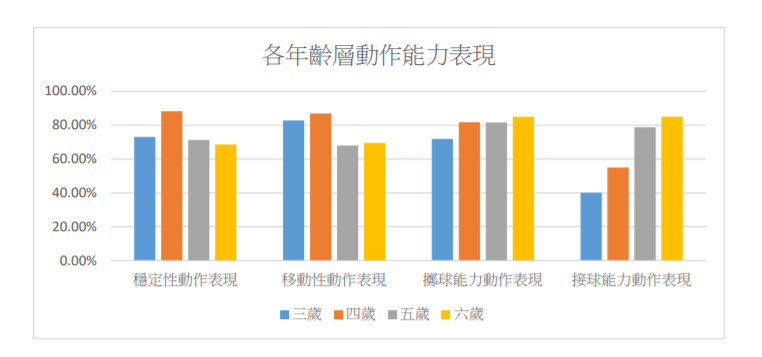 幼兒在擲球能力的表現普遍較佳，接球較弱，建議：(1)教師在設計活動時，可利用體能遊戲器材增進幼兒大肌肉操作，加強手眼協調，幫助幼兒發展精細動作的協調能力。(2)鼓勵幼兒園增添健康體能器材，讓幼兒對戶外運動主動產生興趣，並樂於挑戰與嘗試不一樣的體能活動，藉此不僅可以維持良好的運動習慣，也可以讓年齡漸長的幼兒維持穩定性及移動性的動作表現能力。關鍵字：健康促進、幼兒體能、身體動作與發展老師，你會回來嗎？－ 一位幼兒園教師離職與回任之個案研究林芝蓉國立嘉義大學幼兒教育學系碩士班研究生摘要    幼兒教育的環節中幼教師佔了相當重要的一個角色，許多研究會針對公立與私立幼兒園教師進行專業發展、情緒勞務、工作滿意度及離職原因……等進行相關的對照與探討，然而無論如何對照與比較，終究是以不同個體為對象，而個體與個體之間存在的變因本就頗多，而本研究對象恰恰屬於幼教師職涯比較特殊的情況，該研究對象不僅曾經歷數種幼教師的身分轉變，更曾一度完全脫離幼兒教育這一個領域（職業）。本研究企圖透過了解同一個案的職涯歷程，探討其個人身為幼教師這一身份所經歷的成長與轉變之影響因素，並以「馬斯洛需求層次理論」進行分析與探討，期望建構出一個完整的個案職涯輪廓。壹、研究目的一、支持幼教師自主進行專業成長的內在與外在因素為何？二、導致幼教師離開教學現場的原因為何？三、讓幼教師願意再次回到幼教現場的原因？貳、研究方法    選擇本研究對象的原因為，該對象的幼教師職業生涯是從私立幼兒園助理教保員開始，之後取得正式幼教師資格，並且從最初的私立幼兒園教師，直至現在為公立幼兒園正職教師，但是在成為公立幼兒園教師之前，研究對象曾長達 7 年半的時間是完全離開幼兒園教師這一個領域（職業），其幼教師的職涯過程完整，中間所經歷的離職與回任歷程卻又不同於其他幼教師。    本研究透過半結構性訪談方式並以全程錄音的方式，引導受訪者以回溯方式述說從初入幼兒園以至目前為止完整的職涯歷程，考量本研究欲探討的是該名幼教師職場轉換的歷程，及過程中對其決定所產生影響的原因，所以過程中主要由被研究者主述，研究者只有在被研究對象講述到某些重要議題時，會以提問方式引導，以期獲得更多的說明。叁、研究結果與建議    研究結果發現外在因素（來自學校與同儕）及內在因素（教師個人信念）等與研究對象在不同的年齡階段需求所產生的交互影響，進而呈現不同的職涯選擇。一、學校所營造的正向支持性組織氣氛，及透過內部資深教師的手把手指導，或提供專業職能輔導，能有效支持幼教師建立歸屬感與自我信念，從而自主進行專業成長並從中獲得成就與達成自我實現。二、學校內相關從業人員若主觀意識過強，無法提供有效的溝通管道，同時又無法適時排解教師負向的情緒勞務，則容易使教師從積極主動轉為被動與獨善其身，從而透過離開教學現場的方式以期達到自身的身心平衡狀態。三、本研究對象因為仍保有對幼教的熱誠，也期望透過幼教師一職達成自我實現階段，因此在考量公立幼兒園所提供的薪資條件、工作時間……等，確實較私立幼兒園更能滿足當下人生階段的需求的條件之下，選擇重新回到幼教師一職。    幼教師的各種專業能力，絕大多數還是必須靠著累積實際經驗才能完備，而幼教師的就業穩定性本身即攸關教學品質與基礎教育的重要性，一位成熟幼教師的離開無論是對學校或幼兒都是相當可惜的一件事。但是，如同馬斯洛需求論所述：人只有在滿足生存與安全需求以後，才有機會一步步往更高的自我實現邁進。本研究期望透過個案的分享，開啟了解回鍋教師需求的一扇窗，從而思考如何回應其需求，除了避免教師流失，同時也思考如何讓已流失的有經驗的教師有意願再次回到現場，運用其豐富的經驗來引導幼兒，並提供其寶貴的經驗。關鍵詞：幼兒園、幼教師、回鍋、職涯歷程、馬斯洛需求論幼兒園新任教師親師衝突經驗之探究王乃淳國立嘉義大學幼兒教育學系  研究生摘要    本研究在探討初入職場的新任幼兒園教師遇到的親師衝突經驗以及新任教師的因應方式為何。研究者依據研究目的與研究問題蒐集有關幼兒園親師衝突之相關文獻，將研究聚焦在新任幼兒園教師的親師衝突經驗和因應方式。本研究採用質性研究方法，進行半結構式訪談，以一所私立幼兒園和一所國小附幼的新任教師為對象。研究對象為兩位在幼兒園任教三年內的教師，根據訪談內容，歸納與統整新任教師的親師衝突經驗和因應方式。    本研究結果根據訪談資料中，導致新任幼教師與家長發生衝突原因歸納出三種，分別為「溝通不良」、「親師觀念不同」、「對幼兒的要求有落差」，兩位受訪者認為「溝通不良」是最常發生的情況，主要發生在溝通時第三者傳遞錯誤訊息導致家長對事件有不同的解讀。而新任幼教師的因應方式可分為「尊重家長意見」、「尋求學校人員幫助」、「溝通次數增加」和「改變溝通技巧」，在「尋求學校人員幫助」方面發現，兩所幼兒園給予新任教師的幫助大不同，當發生親師衝突時，私立幼兒園有專業的行政老師的支持和協助，而國小附幼教師的上層人員則不會給予額外的幫助，希望教師自行解決。    根據研究結論提出建議，新任教師可以多主動製造和家長溝通交流的機會，讓彼此建立信任感，並且使用有效的溝通技巧，減少衝突的發生。而新任教師因初入職場，和家長溝通和處理事情難免有些生澀，建議學校能夠給予新任教師面對親師衝突時幫助和支持，此外，師培端也可以增加親師溝通的相關課程與職前訓練，使新任教師能更順利的處理親師之間的衝突。研究者發現在公私立學校行政人員和上司的支持度有不同，未來研究者可從公私立幼兒園上層管理人員對於親師衝突的支持系統進行探討。關鍵詞：幼兒園、新任教師、親師衝突、因應方式、家長幼兒園基礎評鑑中每日應規劃連續30分鐘幼兒出汗性大肌肉活動安排之探討王乃淳國立嘉義大學幼兒教育學系  研究生摘要    本研究透過幼兒園基礎評鑑中每日連續三十分鐘大肌肉活動之規定，探討相關文獻並訪談現場教師，了解教師對於此項指標中內容的理解，以及在實際執行中是否遭遇困難、有哪些影響之因素，做為未來幼兒園基礎評鑑中大肌肉活動指標相關規定之參考。為達到上述研究目的，本研究採用質性研究方法，進行半結構式訪談。研究者蒐集幼兒園每日連續三十分鐘大肌肉評鑑指標之相關文獻進行初步歸納，研究對象為三位國小附幼的教師和一位私立幼兒園的教保員，透過訪談，深入了解其對於基礎評鑑中每日連續三十分鐘大肌肉活動指標實施之看法與建議。    本研究結論，根據訪談結果有關三十分鐘大肌肉活動實施的現況包括「教保服務人員對三十分鐘大肌肉活動的認知」、「活動內容設計和時間安排」以及「影響實施大肌肉活動之因素」。在「教保服務人員對三十分鐘大肌肉活動的認知」方面，四位受訪者對於評鑑中規範「出汗性」大肌肉活動的認知不盡相同，但都認為流汗是因體質而異，不應硬性規定要出汗；在「活動內容設計和時間安排」方面，有兩位受訪者認為要連續三十分鐘是有困難的，而四位受訪者皆認為自身的專業能力不足且沒有多餘的時間可以設計多元的活動，都以戶外遊樂區做為大肌肉活動的場地；在「影響實施大肌肉活動之因素」方面，四位受訪者都認為活動空間、天氣和空污等問題常會影響大肌肉活動的實施。    根據研究結論提出建議，本研究發現教師在實施大肌肉活動時，有時難融入主題，或自身認為在這部分的專業不足，導致設計課程或實際施行時遇到困難。因此，建議教師可精益求精，隨時更新有關評鑑或兒童發展等資訊，此外教育部也會出版教學上相關的資料可供參考或參加相關研習來充實專業知能，並累積教學實務方面的彈性運用能力，當老師足夠專業，且是站在孩子發展的角度，為孩子長遠的利益來看的時候，現場執行時也較不會有太大問題，評鑑項目的規定可以不用去綁死在「連續」或「出汗」等字面意義，抑或是針對「連續」或「出汗」等提出相關指導說明。關鍵詞：連續三十分鐘大肌肉活動、評鑑指標、幼兒園評鑑、出汗性大肌肉活動以生態系統論探究一所公立幼兒園學習新課綱的歷程林奕學國立臺灣師範大學人類發展與家庭學系博士班摘要    本研究將以 Bronfenbrenner(1979)生態系統論的微系統角度，來探究一所公立幼兒園的教保服務人員學習幼兒園教保活動課程大綱（以下簡稱新課綱）之歷程。該園由研究者帶領讀書會來學習新課綱，在一年的時間內，透過 11 次、每次一小時的讀書會來研讀新課綱；該園研究參與者有 13 位教保服務人員，在每次讀書會後，以質性研究個別深度訪談方式來蒐集資料，探討該園的活動、關係、角色與 N+2 系統。    主要研究結果如下：一、讀書會活動的關係分三部分來探討，1.相互性：相互性之關係品質次數有 50％良好；2.權力平衡：由於是第一年進行讀書會，雖權力大多傾向研究者，但也嘗試將權力逐漸釋放；其中良好有 18％、普通有 9％、不好有 72％。3.情感關係：讀書會的互動中，彼此努力維持正向的情感；其中良好 40％、普通 20％、負向 40％。二、研究者與教保服務人員都清楚彼此的角色期待；三、該園的活動目標明確，為了評鑑而學習新課綱，但也有一些分歧的目標；四、幼兒園裏廚工的 N+2 系統也會影響讀書會的運作。關鍵字：生態系統論、微系統、幼兒園教保活動課程大綱、讀書會幼兒對戶外遊戲場環境觀之探究方佳榕		陳琬琦					 		 	江麗莉國立清華大學幼兒教育學系碩士生				國立清華大學幼兒教育學系教授摘要　　幼兒在幼兒園的時間約占其一天的三分之一左右，而幼兒在幼兒園這段期間，常會使用園內的戶外遊戲場，研究者（第一作者）身為教師，在平日的觀察中發現不同年齡的幼兒在選擇遊戲場設施時會有差異。加上近期幼兒園遊戲場將進行改建工程，研究者期望新建的遊戲場能回應幼兒的聲音與想法，因此，擬透由觀察、訪談了解幼兒對於戶外遊戲場的看法以及幼兒對戶外遊戲場中的遊具的喜好，並分析影響幼兒選擇戶外遊具的因素，希冀能提供園方或友園改建遊戲場的參考。 本研究以觀察、訪談、幼兒拍照、錄影等方式進行資料收集。研究對象共有4位幼兒，其中2位為大班舊生、2位為中班新生。資料的搜集採一對一訪談的方式進行，訪談的場域在幼兒就讀的幼兒園戶外遊戲場進行，戶外遊戲場座落在國小操場旁的空地，置有一座鐵製遊具及一座塑膠製遊具。每位幼兒皆分別進行三次訪談，時間分別為: 109年11月01日、109年12月07日、110年01月06日。每次的訪談方式與內容皆不同，各有其重點，說明如下：一、第一次訪談：以戶外遊戲場的全景照給幼兒觀看，詢問幼兒對戶外遊戲場的看法。並讓幼兒用筆圈出自己喜歡的遊具，並說明為什麼原因（見圖1）。二、第二次訪談：讓幼兒持相機至戶外遊戲場拍攝自己最喜歡的遊具，研究者在旁拍照記錄，以幼兒的視角看幼兒最喜歡的遊具為何（見圖2）。三、第三次訪談：讓幼兒實際去玩自己最喜歡的遊具，並在過程中詢問幼兒都怎麼玩該遊具，最喜歡怎麼玩等，在此過程中研究者以錄影方式記錄幼兒的遊玩方式。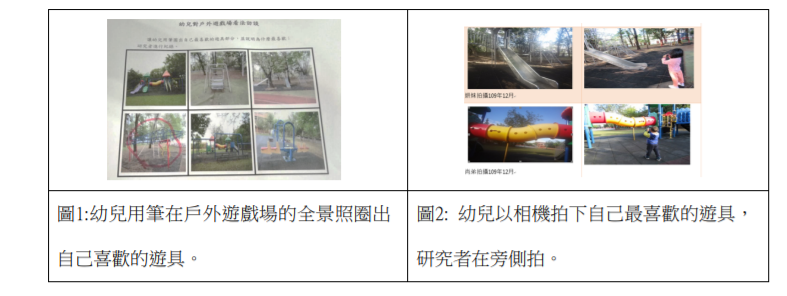     根據研究結果，統整本研究的結論如下：一、 幼兒對幼兒園戶外遊戲場的滿意度皆為正向，幼兒喜愛遊戲場的遊具，且遊戲場的數量可以滿足他們的需求。二、 幼兒對幼兒園戶外遊戲場中的遊具都表示喜歡，其中以操作性強、自由度高的遊具喜好度是最高的，其次為有目的性的遊具。三、 影響幼兒選擇戶外遊具的因素包括：（1）是否可以讓兩名或以上的幼兒進行互動遊戲；（2）該遊具是否能讓幼兒展現移動性動作，如：爬、跳、平衡感等。綜上，研究者建議幼兒園進行改建工程時，遊戲場宜多增設能提供幼兒「互動性遊戲」以及「展現移動性動作」的遊具。關鍵詞：戶外遊戲場、戶外遊具、幼兒環境觀行為塑造策略改善文靜型幼兒在學習區的同儕互動李侑蓁 　　　　　　　　　　　　　　　盧恩慈國立嘉義大學幼兒教育學系 碩士生　　 國立嘉義大學幼兒教育學系 碩士生摘要    文靜型的幼兒氣質特徵為適應性、注意力分散度與堅持度適中,比較害羞內向,對於新事物和陌生人,常採取拒絕的反應,趨進性、活動量及情緒強度都較低,本研究欲知文靜型幼兒同儕關係對幼兒的影響,並針對改善個案的同儕關係進行研究。    本研究目的希望透過行為塑造策略改善個案在學習區的同儕關係,並提升個案與同儕互動時口語表達的能力。    本研究採用行為塑造策略介入之個案研究,以嘉義市某公立國小幼兒園之一位中班文靜型幼兒為研究對象,利用有計畫的介入策略,觀察個案與其他同儕互動之歷程,本研究以觀察紀錄、拍照方式蒐集與分析相關資料,並且依行為塑造的指導三原則與原班老師設定目標,首先確定目標行為,我們與該班老師希望個案在學習區與同儕互動時,能和同學表達他的需求。其次選擇起點行為,由於個案目前在學習區時間時,會將同學的玩具直接拿走,造成其他幼兒的不滿並向老師告狀個案的行為,所以我們選擇個案會接搶走其他幼兒的玩具為起點行為。最後計畫行為塑造的步驟,並規劃為期三週的訓練方案,第一週期望在老師引導下,個案表達他的需求後,老師立即給予增強。第二週期望個案能利用老師教導的語句主動詢問同儕,老師立即給予增強。第三週期望個案能以內化的語句主動詢問同儕,老師立即給予增強。研究結果發現:一、 幼兒口語表達能力明顯提升。    個案對於與他人取物的禮貌有基本的認識,因此在研究者引導個案想玩玩具前,需要跟別人說些什麼時,個案大都能說出適切的回應,只需要研究者將句子結構變得更完整,個案就能照著研究者說過的話重複一次,成功讓他和同儕進行互動,和以往沉默不語的他,在口語表達上有明顯的進步。二、 與他人產生扮演遊戲行為。    研究者發現,當個案拿到同儕給予的玩具時,主動與同儕有扮演遊戲行為,跟平常較為文靜的個案,有截然不同的表現。三、 開始發展同儕友伴關係。    由於個案在小班時常常無法完整表達需求,以至於沒有固定的友伴關係,但是在這三週運用行為塑造介入方案,研究者觀察發現個案會觀察同儕的需求,並開始主動協助他人,從此表現中顯示個案與同儕的友伴關係逐漸建立中。    最後,本研究結果可供未來研究者參考使用行為塑造策略進行改善幼兒之行為,並依據研究結果,建議未來可將研究時程拉長進行觀察,可以更了解幼兒長時間與同儕互動的發展關係是否有穩定正向發展。關鍵詞:同儕互動、行為塑造策略、口語表達以親子共讀教學課程比較家長動詞使用對語法複雜度之影響吳帛怡 1、林珊如 2中山醫學大學語言治療與聽力學系碩士生 1、中山醫學大學語言治療與聽力學系助理教授 2摘要    親子共讀被視爲能有效促進兒童語言發展的重要活動。文獻指出，親子共讀教學課程有助於提升家長的閱讀信念及引導技巧等。而親子互動中，若同時結合豐富的詞彙及複雜句，則能有效提升兒童的語法表現。過去研究顯示，動詞使用與語法結構密切相關。因此，本研究欲探討透過六週親子共讀教學課程，並搭配不同的動詞使用於共讀活動中，是否影響家長及兒童的語法表現。     本研究招募 8 名 4 歲 0 個月至 5 歲 11 個月的典型發展兒童（平均年齡 4；9）及其家長。受試兒童採非隨機實驗控制組前後測設計，分為「認知狀態動詞組」與「動作動詞組」。兩組兒童之生理年齡、非語言智力分數及標準化語言測驗分數皆無差異（p 值>.05）。親子共讀教學課程以團體進行，每組四位家長，每週一次，共執行六週。研究者教導家長共讀技巧，並於課程練習及討論。家長與兒童每週共讀指定繪本三次，並使用 8 個認知狀態動詞或動作動詞。「認知狀態動詞」（Cognitive State Verb），為傳達思想、情緒、察覺和渴望等認知狀態之動詞；「動作動詞」（Action Verb），為描述身體動作之動詞，兩組動詞均取自國小一年級教科書，並透過中研院平衡語料庫的頻率配對及選取，兩組動詞語料庫詞頻無顯著差異（p 值>.05）。研究結果以 Mann-Whitney U 檢定分析兩組家長共讀使用對話式閱讀技巧的頻率以及複雜句比例。相較於前測，兩組家長在親子共讀後測時，更能自然加入對話式閱讀技巧，與兒童對話互動頻率提升。此外，「認知狀態動詞組」之家長於共讀時使用複雜句比例高於「動作動詞組」之家長；前者較多複雜句，後者則較多簡單句。而以 Mann-Whitney U 檢定分析兒童標準化口語語法測驗、故事重述之複雜句比例的前後測表現，「認知狀態動詞組」之兒童在標準化口語語法測驗的進步幅度高於「動作動詞組」之兒童，且故事重述的複雜句比例也較高。     綜合上述，透過親子共讀教學課程能有效提升家長的共讀技巧，與兒童的對話也較為平衡。此外，透過動詞提示，家長能自然說出豐富的語句、提升語法複雜度，其中又以認知狀態動詞之語句複雜度較高，其正向成效能反映在兒童的口語敘事表達的表現。研究結果可提供專業人員與家長了解共讀的重要性，以及家長動詞使用對兒童語法發展的促進效果。關鍵詞：親子共讀、繪本共讀、家長團體課程、語法習得落實STEAM教育的探究主題歷程-孩子眼中的表演藝術作者：王碧蔚、陳偉鴻、劉志輝、鄭良儀服務機關單位：新竹市私立親仁科園幼兒園摘要    目前STEM教育已成為全球各國的教育趨勢，STEM代表四個英文字母為首的科目－科學（Science）、技術（Technology）、工程（Engineering）、數學（Mathematics）。（周淑惠，2017）STEM教育是以解決生活問題為目標，以探究為方法，以工程為活動，以製作物為載體，具跨領域並強調統整性的課程。（周淑惠，2018）近年來STEM教育融入藝術（Art）成為STEAM教育。    在探究主題中落實STEAM教育，為創新教學策略之一，以培養幼兒運用工程設計程序與統整各領域的能力並解決實際問題。本研究對象是「男生12人：女生12人」與兩位教師的大班，為期一學期在探究主題中落實STEAM教育的歷程。    本學期主題「孩子眼中的表演藝術」是從學習區萌發生成的，緣由是幼兒運用燈光說故事的經驗，結合創作物演戲說自己的故事，產生共同喜歡表演的共鳴，而發展出以「表演」為核心的探究課程，形成停格動畫、音樂劇、創意繪本說故事、黏土偶劇四大主軸，是以運用工程設計程序並整合科學程序能力和各領域，發展自編故事並演繹的探究歷程。    學期初，幼兒聚焦其想法並發展自編故事，以表演形式說故事。以「城堡故事和小紅帽故事」兩則為例，在完成相關的角色、道具與場景的製作後，幼兒嘗試第一次的演出並發現問題:「如何讓觀眾清楚看見黏土偶和場景與了解表演的內容?」透過思考、討論並運用工程設計程序能力，進行道具和演出形式的改良與精進，以滿足想要表演給他人看的初心，進而發展出兩種不同形式的道具、演出方式並具STEAM教育的探究歷程-「黏土棒偶劇」與「黏土偶停格動畫」。    在黏土棒偶劇：「小紅帽回家遇到大野狼」的故事中，幼兒從自編故事並依據故事設計與製作相關的偶、道具、場景、拉幕和舞台並改良與精進，生成表演。下列以上述故事:小紅帽回家遇到大野狼的製作道具部分為例:（1）設計、製作符合觀眾與舞台間觀看距離的合宜尺寸的角色道具（小紅帽偶10公分、奶奶偶15公分、大野狼偶20公分）。（2）演出前先介紹表演的故事名稱和內容，並根據故事內容製作相對應的角色（偶），如奶奶和小紅帽被大野狼吃到肚子裡的情境，設計與製作大野狼肚子中空且可放進奶奶和小紅帽偶的開關機關（改良與精進），讓觀眾從相對應情境的道具中了解表演的故事內容。    研究結果:此歷程充滿STEAM元素並以工程設計為具體核心，具體設計、製作與精進故事、道具、場景、拉幕和舞台的歷程，整合運用科學（科學程序能力/科學知識）、科技（工具/技術）、數學與藝術等領域，是為落實STEAM教育的探究歷程。關鍵字:探究主題、STEAM教育、表演藝術、工程設計程序影響幼兒繪畫行為因素之相關研究童巧甜、洪榮昭、蘇霈國立臺灣師範大學教育學院創造力發展碩士在職專班摘要    本研究探討影響幼兒繪畫行為之相關因素，將這些相關因素進行連結加以研究探討。目的在探究幼兒繪畫時，幼兒的堅持性氣質向度與外在引導行為對於其求助行為之相關，及探討幼兒繪畫求助行為對於本身學習興趣與學習焦慮之相關情形。本文在研究方法上，採取紙本問卷方式進行施測，研究的參與者來自臺北市某公立幼兒園所，由園所內的家長對自身幼兒平時自由繪畫時的觀察與瞭解，協助進行填答。收回問卷後刪除無效作答問卷，最後有效樣本為145份問卷納入分析，經由結構方程模式進行分析，接著加以深入討論，並將所得資料經由 SPSS 23 進行信度與效度檢驗，再透過 AMOS 20進行結構方程模型驗證。此外，本研究著重於分析構面與構面之間的關係，主要研究影響幼兒繪畫相關因素間的關聯，並未分析不同構面對於幼兒繪畫能力上的影響比重大小，因此，建議在後續研究中可再加以分析此部分，能夠更了解這些因素影響幼兒繪畫時所呈現的結果。    研究結果顯示：一、堅持性氣質向度對求助行為呈現負相關；二、引導行為態度對求助行為呈現無顯著相關；三、求助行為對學習興趣呈現負相關；四、求助行為對學習焦慮呈現正相關。因此，本研究假設四獲得支持，研究結果之涵義會在本文討論中予以論述。關鍵詞：幼兒堅持性氣質向度、引導行為態度、求助行為、學習興趣、學習焦慮壹、前言繪畫對於幼兒來說，是一種表達能力，是一種情緒宣洩管道，學齡前的幼兒在各方面的能力都在發展中，從繪畫內容能看出幼兒的先備經驗，而在幼兒時期，所繪畫出的圖像，更是珍貴的寶物，究竟有什麼會影響幼兒所繪畫的內容呢？蘇佑芳等（2016）研究提及幼兒繪畫能力及內容，會受到年齡、性別及性格影響。教師、同儕、家人的肯定及學習經驗意識是影響幼兒繪畫內容的重要因素。畢卡索曾說：「窮此一生，我都在研究怎麼樣才能畫得跟小孩子一樣」。幼兒所建構的繪畫世界，創造力十足，可他們的創造力從何而來，過去多數研究探討幼兒繪畫內容，如何懿璉（2017）透過幼兒不受任何指導技巧與無主題限制創作情境下，觀察記錄其日記畫發展歷程，探討幼兒純粹而發展的藝術型態與心智認知成長。並指出在繪畫發展階段上的落差，與其生長背景、生理與心理發展狀況、家庭教育投入有所差異。所以，此研究欲繼續探究在幼兒繪畫方面，影響之因素是否包含幼兒天生氣質與引導行為態度。而在張菀真（2014）研究顯示可能會影響幼兒書寫表現的因素，包含年紀、視知覺能力、書寫準備度能力、家庭環境因素等，從而注意到幼兒的書寫能力與繪畫能力，可能影響的因素多數重疊，可見幼兒時期繪畫能力的建立也非常重要，除了討論影響幼兒繪畫的因素之外，也欲探討幼兒對於繪畫的學習興趣與學習焦慮，更希望藉此能給予台灣幼兒繪畫教育新方向。貳、研究目的與問題一、研究目的探討幼兒繪畫時不同的堅持性氣質向度，不同的求助行為與繪畫學習興趣、學習焦慮的關係。過去研究提及幼兒氣質會影響其注意力、學習態度等，以及家庭教養態度不同造就不同幼兒性格與學習成就，而本研究擷取幼兒堅持性氣質向度、引導行為態度、求助行為、學習興趣、學習焦慮這些變項，擬驗證之間是否具有顯著的關聯性，但目前皆無研究探討此議題。故本文的研究目的訂為：（一）驗證幼兒繪畫時不同「幼兒堅持性氣質向度」而產生的「求助行為」，是否有相關。（二）驗證幼兒繪畫時不同「引導行為態度」而產生的「求助行為」，是否有相關。（三）驗證幼兒繪畫時「求助行為」與「學習興趣」，是否有相關。（四）驗證幼兒繪畫時「求助行為」與「學習焦慮」，是否有相關。二、研究問題（一）探討幼兒堅持性氣質向度對於求助行為是否有相關？（二）探討引導行為態度對於求助行為是否有相關？（三）探討求助行為對於學習興趣是否有相關？（四）探討求助行為對於學習焦慮是否有相關？參、文獻探討一、堅持性氣質向度幼兒氣質係指幼兒天生受基因或遺傳影響，一種與生俱來的情緒特質，而且具有個別差異，與環境相互影響使幼兒的判斷、態度和行為產生不同的反應（王珮玲，2014）；堅持度屬於嬰幼兒氣質向度之一(A. Thomas ,1977)，根據 Thomas and Chess提出的「氣質理論」，包含嬰幼兒的九種氣質向度，用來描述嬰幼兒所表現出不同行為模式，且在嬰兒時期其實就已經能夠看出孩子們的先天氣質，這九種氣質向度分別為活動量、規律性、趨避性、適應度、反應強度、情緒本質、反應閾、注意力分散度以及堅持度。學步期氣質量表(Carey & McDevitt, 1982)中指出，堅持度是指正在做或想做某件事時，若遭到困難或挫折時，仍繼續維持原活動的傾向程度。何宏靈等（2010）發現幼兒的行為個體差異，不僅與嬰兒期形成的依戀類型、父母教養方式有關，還與幼兒先天的氣質類型有相關。林怡伶、張鑑如（2016）研究指出學步兒氣質其中學步兒堅持性氣質對閱讀興趣達顯著預測力，且堅持性越高閱讀興趣越高；另外，國外有一些研究探討幼兒氣質與數學、學業成就的關係。所以可以得知幼兒氣質堅持性向度會影響個體行為，對於數學、學業成就、閱讀興趣方面也都有關聯性；許多研究在幼兒九大氣質方面與家庭教養、學習能力上關係加以探討，對於堅持性氣質與繪畫興趣研究較少，本研究將進而針對堅持性氣質向度之於幼兒繪畫學習興趣是否有關聯性加以討論。二、引導行為態度父母教育、教導子女時，所持的認知、行為表現、情感和信念，統稱為教養態度（侯春如，2005）。魏美惠、楊騏嘉（2010）研究中依據父母教養態度設計問卷，更歸納出的四種父母教養方式，開放權威型、寬鬆放任型、專制威權型、冷漠忽視型，而不同的教養態度就會有不同的引導行為，在卓毓琳（2019）越南新住民母親引導幼兒參與家庭日常活動的研究中，說明家中引導行為的方式包括指令式、給予步驟式、相互討論式、重複叮嚀式，而子女的回應也因不同的引導方式出現相應不理、淡然忽略、照章行事及表達自我的情況，這表示日常活動引導方式不同，孩子所產生的回應方式也不同。另外顏伶宇（2012）在其研究證實藉由問題引導的方式，對於兒童繪畫表現能力有提升，並歸納出結論，問題引導繪畫教學有助提升孩童創作內容豐富度。所以，教養態度引起不同引導方式，而不同引導方式使兒童產生不同回應方式，引導行為也確實對於幼兒繪畫能力產生影響，本文欲探討在幼兒繪畫的過程中，當家長給予不同的引導行為時，除了對於繪畫能力有影響之外，是否也會影響幼兒對於繪畫的學習興趣，或因引導行為而產生學習焦慮，將繼續探討這之間的關聯性。三、求助行為求助行為是指人因自己的不足，在遇到困難時，採取一系列可預測的動作來尋求協助。Nelson Le Gall(1981)認為求助行為是一種積極、複雜的認知活動，是個體在面對困難時，為解決問題而採取的正向行為表現，對學習和成就非常重要。Newman(1990)也認為求助行為對於促進學習與理解至關重要，在自己無法解決問題時，將他人的協助當作是一種資源、一種重要的適應策略。而Cornally and McCarthy(2011)將求助行為定義為一種針對問題，高度適應的行另外在鄭明長、林枝英（2011）研究中說明，求助行為是針對學生在學習的過程中遭遇瓶頸時，由於自身專業知識或學習能力的不足，對教師所教導的理論或課程無法理解吸收時，轉向同儕或教師尋求學習的行為。且大致可將其分為工具性求助、執行性求助與逃避性求助等三類。回顧之前許多文獻，大多數求助行為相關研究，都是針對學習者在課業上遭遇困難阻礙時，向教師、同學或其他對象產生求助行為，以順利解決問題、完成學習活動。或是指憂鬱方面相關的求助行為，僅有極少數針對學齡前幼兒求助行為深入研究，本文將探討關於堅持性氣質向度對於求助行為，以及引導行為對於求助行為的相關聯性，此求助行為指幼兒繪畫方面。四、學習興趣學習興趣意指喜愛、積極參與一項學習活動，能表現在學習活動的參與，凝聚個人注意的焦點，滿足本身追求知識的一種內在需求(Pintrich & Schunk, 2002)，而且這對早期的學習階段來說很重要(Hidi, 2006)。從學習成就等因素來說，興趣是人類進步和成功最重要的心理因素之一(Sukendar et al., 2018)。許多研究指出，興趣與學習之間的關係相當密切(Rotgans & Schmidt, 2014)；相關研究也顯示，興趣和學習有正向影響，學習興趣可以激發出積極的學習態度(Ainley et al., 2002)。Krapp(2005)表示學習興趣具領域或科目特定的性質，學習者的學習興趣受到不同領域經驗脈絡影響，而學習興趣的高低也會影響到個體的學習行為。Schiefele(1991)、Krapp(2002)都曾提到學習策略、學習表現與學習興趣的重要性。另外，許多研究結果顯示，學習興趣對學習成就有顯著正向影響。從以上推論，學習與興趣之間的關係相當重要，而學習興趣不僅和學習策略、學習態度、學習表現相關聯，也和學習成就互相影響，而本研究將探討可能對學習興趣產生影響的變因，幼兒的堅持性向度是否對兒童本身的學習興趣有影響？以及引導行為產生的不同的求助型為是否也與學習興趣有顯著相關，皆為本研究繼續深入探討分析的部分。五、學習焦慮對情境感到緊張或憂心的感覺稱之為焦慮，根據學習理論的說法，焦慮是心理壓力所造成的一種結果，通常是因缺乏明確目標而有的焦躁情緒（何昱穎等，2010）。而且許多研究顯示學習動機、學習態度與學習焦慮具有強烈的關聯性(Young, 1991)，適當學習焦慮可幫助學生提高學習效果，反之過於高度的學習焦慮也可能產生學習上的抑制（張春興，1999）；另外，林震城（1997）提到若降低學習焦慮、提高學習動機將有助於提高學習成就。而過去研究提出焦慮在很大程度上受到環境所影響(Stewart et al., 2001; Watt & Stewart, 2000)，在競爭激烈的環境中，人們會產生渴望贏的情緒焦慮狀態(Nichols, 2012)，而只要有競爭就會有競爭焦慮(Hwang et al., 2013)。透過許多研究說明學習焦慮與學習動機、學習態度或是學習成就，甚至與情境有相關聯，而此研究欲針對幼兒繪畫時的堅持性氣質對於學習焦慮是否有相關，以及繪畫時的不同引導行為是否也會對幼兒學習焦慮有所影響，本文將繼續深入探討。肆、研究設計一、研究假設與模式本研究基於相關接受模式理論和實證的文獻探討，作為本模式的理論基礎；提出以幼兒堅持性氣質向度和繪畫引導行為態度為模式的期望成分，學習興趣和學習焦慮為模式的價值成分，並以求助行為中介變項加以建構，以探討驗證各變項間的相關，問卷調查內容包含五大構面，藉此以蒐集幼兒在堅持性氣質向度、引導行為態度、求助行為、學習興趣與學習焦慮的資料，希望透過此實證資料的處理與分析來探討各變項的相關性。而研究模式如圖 1 所示。以檢驗研究假設H1：堅持性氣質向度對求助行為具有顯著正相關；H2：引導行為態度對求助行為具有顯著正相關；H3：求助行為對學習興趣具有顯著正相關；H4：求助行為對學習焦慮具有顯著正相關。圖1 研究模式二、研究過程與資料蒐集本研究根據研究動機、目的與相關文獻，採用紙本問卷量表調查與蒐集相關資料，問卷調查內容包含五大構面，以了解幼兒堅持性氣質向度、引導行為態度、求助行為、學習興趣與學習焦慮的相關性。本研究採便利取樣的方法，以研究者所任教的臺北市某幼兒園之中大班幼兒為研究對象，屬應用量化研究，蒐集紙本問卷資料，問卷蒐集時程為2020年11月12日至2020年12月20日，問卷發放對象為臺北市立某國小附設幼兒園的幼兒家長，透過幼兒家長對於自身幼兒的觀察與了解，由家長協助填寫問卷內容，以了解研究對象之幼兒。三、參與者Hoyle與Gottfredson(2015)研究指出，當數據僅有50筆樣本數，在結構方程模型中，仍可產生可靠的驗證結果。而本研究紙本問卷共發放200份，回收162份問卷，刪除無效問卷數據17份，有效樣本數為145份，效樣本率為89.5%。明顯高於上述Hoyle與Gottfredson所提出產生可靠驗證結果的樣本數量標準。本研究的參與者來自臺北市某公立幼兒園所，幼兒年齡為3-6歲，共計145名，包含71名男生（48.9%），74名女生（50.03%）；6歲幼兒有25位，5歲幼兒有64位，4歲幼兒有48位，3歲幼兒有8位；填答者為爸爸有17位（11.72%），媽媽有127位（87.58%）；填答對象陪伴幼兒繪畫的時間1小時以下有49位，1~2兩時有67位，3~5小時有22位，5~8小時有4位，8小時以上有3位；幼兒有上繪畫才藝班有10位，沒有上繪畫才藝班有135位。四、研究工具本研究係屬量化的驗證性研究，透過問卷調查蒐集資料，所發下之問卷量表為參考過去相關研究與理論，改編設計出相關題項，並將問卷初稿請相關領域專家進行檢閱，進行效度審查，評析此問卷的可讀性與內容的有效性，以檢視此問卷工具之表面效度；而問卷內容以李克特五點量表（1～5表示非常不同意至非常同意）作為評量標準。問卷回收後，本研究首先透過統計工具進行項目分析，接著應用SPSS23進行構面之信度與效度考驗，確認量表工具的可靠性，再進行研究模型驗證。（一）堅持性氣質向度為了探討幼兒堅持性氣質向度、求助行為與學習興趣的關係，研究者參考學者Carey　et al.(1982)所設計的學步期氣質量表，量表用途為探討嬰幼兒氣質特徵的基礎，此量表共有九十七題，可測得九個氣質特徵的分數，其中此量表解釋堅持度：指正在做或想做某件事時，若遭到困難或挫折時，仍繼續維持原活動的傾向，而本研究參考此部分堅持性向度，改編後設計問卷題項，以期更符合研究需求，以了解幼兒在氣質向度裡的堅持性高低。（二）引導行為態度顏伶宇（2012）在其研究證實藉由問題引導的方式，會影響幼兒繪畫內容呈現。而蘇佑芳等（2016）也證實幼兒繪畫能力及內容，會受到家人的肯定及學習經驗意識的影響。根據上述內容及相關幼兒繪畫引導方式，研究者編制設計出問卷引導行為態度構面題項。（三）求助行為測量求助態度的工具，Fischer與Turner（1970）所編製的「求助態度量表」(Attitudes Toward SeekingProfessional Psychological Help，簡稱ATSPPH)，研究指出在國內外，此量表為重要測量求助態度的研究工具（林幸台，1979；陳淑娟，2000；Deane & Todd, 1996；Vogel & Wester, 2003），根據求助態度量表內容及考量本研究所需，本問卷參考及修正至問卷內容之求助行為構面中。（四）學習興趣興趣是個體與特定主題內容之間一種相互作用的結果(Schiefele,2009），是一項複雜且涉及情感體驗之組合(Ainley & Hidi, 2014)。情境興趣包含喜歡、享受與投入三種層次，基於此概念與定義，引用相關學習興趣量表，以評估幼兒對於繪畫的興趣狀態。（五）學習焦慮焦慮是指對於刺激反應出痛苦及喚醒狀態(Brooks & Schweitzer, 2011)，而學習焦慮指學習者的心理產生壓力、不安、緊張與恐懼等感受(Bhatti & Memon, 2016)，為了探討堅持性氣質向度、求助行為與學習焦慮之間的關係，研究者參考相關問卷，根據上述定義與概念設計出學習焦慮構面，以衡量幼兒繪畫時的焦慮狀態。五、統計分析工具本研究應用 SPSS23.0進行問卷數據之信度、效度分析與描述性統計分析，再以結構方程模型(structural equation modeling, SEM)驗證假設模式。SEM被應用於分析潛在結構之間的因果關係標準(Hair et al., 2011) 研究人員若遇到數據收集限制時，建議理想樣本量的範圍為 50 到 200 個(Kline, 2005)，而本研究採用結構方程式AMOS20進行 SEM 之驗證。伍、研究結果一、項目分析本研究之項目分析採一階驗證性因素分析(first-order confirmatory factor analysis)，如表1所示，以Hair et al.(2010)所建議的因素負荷量值(factorloading, FL)作為內部效度建構標準，因素負荷量來自樣本相關性，反映因子與題項之間關聯的強度(Shevlin et al., 2000)，其建議FL值應大於0.5，未高於0.5之題項應從原始問卷中刪除；相關學者建議卡方自由度比(χ2/df)數值應小於5；因此得到結果近似誤差均方根(RMSEA)應小於0.1；良性適配指標(GFI)與調整後適配度指標(AGFI)應高於0.9(Kenny et al., 2015)。故本研究以此標準進行刪題，其中堅持性氣質向度構面由6題刪為4題，引導行為態度構面由7題刪為4題，求助行為構面由5題刪為4題，學習興趣構面由9題刪為4題。表1一階驗證性分析二、構面信度與效度檢驗（一）信度分析本研究採用信度檢驗標準，經由 Cronbach’s α來檢視問卷構面的內部一致性(Sijtsma, 2009)，再透過組合信度(composite reliability, CR)進行信度複檢，以確保本研究各構面皆有良好信度水平(Yang & Lai, 2010)；而Hair et al. (2010)認為當Cronbach’s α大於0.7值時，該構面的信度水平則達到可接受標準，而 CR值亦須超過0.7 的建議值，代表構面具有內部一致性，本研究Cronbach’s α值介於0.7至0.92，CR值介於0.73至0.92，皆符合Hair等人的建議標準，如表2所示。（二）收斂效度分析本研究的收斂效度由因素負荷量(factor loading, FL)以及聚合效度平均變異數抽取量(averaging variance extracted, AVE)來驗證。Hair 等人（2010）建議FL值應超過0.5才合乎標準，故低於此建議數值的構面題項則須予以刪除，經由收斂效度驗證後，堅持性氣質向度的因素負荷量數值介於0.54至0.84，求助行為的因素負荷量數值介於0.52至0.85，學習興趣的因素負荷量數值介於0.74至0.89，學習焦慮的因素負荷量數值介於0.7至0.89。因此，本研究之其中四個構面的各題項皆符合 Hair等（2010）建議之標準，如表2所示。而其中引導行為態度構面之一題項的因素負荷量數值雖未達建議標準，但未保持此構面題項不低於4題，且其餘數值皆高於建議標準值，整體考量予以保留此題項。Hair等（2011）說明AVE 值須大於0.5，才表示該構面具有聚合效度，本研究四個構面的AVE 值介於0.52至0.67（表2）。其中引導行為態度構面AVE數值為.41，雖未達建議標準，但已非常接近建議值，且通過一階驗證分析標準，考量整體予以保留此構面。表2信度與效度分析三、構面區別效度分析Zainudin (2015)指出每一構面之AVE的根號數值，須超過其他同一列的構面之皮爾森相關係數值，才代表該構面擁有良好的構面區別效度，而此時構面與構面之間的相關係數值亦須小於0.85(Ahmad et al., 2016)。本研究檢驗結果顯示各構面皆具有良好的區別效度，如表3所示。表3構面區別效度分析註：括弧內數值為 AVE 根號值，其他為皮爾森相關係數值。四、整體適配度分析本研究利用AMOS20軟體進行結構方程模式(Structural Equation Modeling, SEM)分析，透過SEM檢驗各構面的關聯性，進而建構出堅持性氣質向度、引導行為態度對於學習興趣、學習焦慮的研究模式。（一）模式的適配度本研究運用AMOS20軟體進行SEM分析，藉以檢驗模式的適用程度及各別構面的關聯性。本研究採用Hair等（2009）建議的規範分別為：絕對適配度度χ 2/df須小於5、RMSEA須小於.1；相對適配度NFI、TLI、CFI、IFI、RFI須大於0.90；精簡適配度 PNFI、PGFI須大於0.50；以及Cheung and Rensvold(2002)的建議，不可忽視模式複雜的因素（如題目多寡和因素數目等），僵硬的採用GFI、AGFI大於0.90的規範，去評估模式的優劣或適配與否，否則在複雜的模式會顯得太嚴苛，在單純的模式上又似乎太寬鬆。而李茂能（2006）歸納國外研究指出，研究者不應一味追求模式的適配性，而忽略了模式的推論性和精簡性，否則模式適配度高但推論性或精簡性不佳的模式，其實用性將較差；又黃芳銘（2006）檢視使用GFI為指標的26篇被接受論文中，有2篇低於0.90的標準，而使用AGFI為指標的21篇被接受的論文中，則有5篇小於0.90標準的情形。另外李茂能（2008）認為，SEM適配度指標潛藏迷思，「A good fit≠A good model」，「A good fit≠A causal link」，呼籲呼籲研究者切勿過份依賴適配度指標去判定測量或結構模式之優劣及因果關係。本研究的絕對適配度GFI、AGFI及相對適配度NFI、TLI、CFI 、IFI、RFI及，並未落於大於0.90的良好適配度，而為考量本模式的複雜因素，並兼顧模式的推理性和精簡性，本研究所建構的接受性模式(如表4)，經統計分析得指標為χ 2 /df＝2.34、RMSEA＝0.96、GFI＝0.816、AGFI＝0.762、NFI＝0.831、TLI＝0.878、CFI＝0.895、IFI＝0.896、PNFI＝0.717、PGFI＝0.630，以上指標皆符合上述的檢定標準，顯示本模式的整體適配度為可接受程度，適用於分析本數據構築的全部路徑。表4模式適配度分析五、研究模式驗證本研究採用AMOS軟體進行結構方程模式(Structural Equation Modeling, SEM)分析，透過 SEM 檢驗各構面的關聯性分析堅持性氣質向度、引導行為態度、求助行為、學習興趣與學習焦慮之關係。應用AMOS操作，再進行研究模型之驗證。研究結果如圖2及表5所示：堅持性氣質向度與求助行為呈現顯著負相關（β＝-.414***，t＝-3.722），引導行為態度與求助行為呈現無顯著相關（β＝.26，t＝2.404），求助行為與學習興趣呈現顯著負相關（β＝-.386***，t＝-3.462），求助行為與學習焦慮呈現顯著正相關（β＝.832***，t＝5.608）。針對本研究四項假設，以皮爾遜基差相關(Pearson correlation)進行單尾檢定分析，並以r表示各變項間的相關係數，r係數範圍在-1.00~1.00之間，以相關係數達統計.01的顯著水準者，表示具有相關存在。表5研究假設的驗證結果圖2 研究模式驗證註：*p ＜ .05   ***p ＜ .001六、間接效應分析良好的量化科學強調使用信賴區間(confidence interval, CI)(Thompson, 2002)，95% CI標準被廣泛應用於報告研究數據的統計分析，通常被認為比考驗顯著性的 p 值還要重要(Altman & Bland, 2011), CI的信賴界限(confidence limit)之數值不橫跨 0 才代表驗證分析結果具有統計學意義(Nakagawa & Cuthill, 2007)，意即上界限與下界限之數值不論正負，皆應為同方向。從表6 可見，不論是直接效應分析或是間接效應分析之 95% CI,其上界線與下界線之數值皆為同方向，並未橫跨 0，表示本研究之驗證分析結果在統計學上具有解釋意義。再者，有關模式變項間的效果分析，在直接效果上，引導行為態度對學習焦慮的影響為0.219、引導行為態度對學習興趣的影響為-0.102；堅持性氣質向度對學習焦慮的影響為-0.345、堅持性氣質向度對學習興趣的影響為0.160。然而，對於變項間直接效果和間接效果的解釋，並沒有一個標準來決定何種效果為大，須考量研究的領域和性質而定；黃芳銘（2006）指出Cohen所提的標準或許可供參考，但不是絕對的答案，即對於採用標準化路徑係數的研究而言，當絕對值小於 .10 算是小效果，絕對值在 .30 左右算是中效果，其絕對值在 .50 以上就是大效果，並強調研究者使用這些數字進行模式解釋時，應謹慎避免過度的推論；若以此標準衡量，本模式可屬小效果，且驗證H1、H2、H3、H4的直接效果，以及模式變項間所具的間接效果。表6 間接效應分析陸、研究討論一、堅持性氣質向度對求助行為呈現顯著負相關幼兒氣質係指幼兒天生受基因影響的情緒特質，且有個別差異存在，會與環境相互影響而使個體的判斷、態度及行為而有不同的反應（王珮玲，2014），根據研究發現，幼兒天生的氣質會影響其注意力表現（黃郁茹，2007）。然而幼兒的氣質包含九大向度，過去多數研究為探討整體氣質向度對於其他變項的影響，而本研究取氣質其中之一的堅持性加以探討，以繪畫活動為觀察現象堅持度表示在幼兒活動時，遇到困難和問題時會持續嘗試解決，不輕易放棄的程度。堅持度低的幼兒，遇到困難阻礙很容易妥協，喜歡選擇比較簡單的事情做，或是向大人要求協助（張黛眉，2012）。相反堅持度高的幼兒，遇到小挫折也不輕易投降；而本研究分析結果顯示，堅持性氣質向度對求助行為呈現顯著負相關，表示堅持度越高的孩子，越能挑戰自己完成繪畫任務，自行把作品完成，而堅持度低的孩子於繪畫時，容易遇到挫折就求助於大人。二、引導行為態度對求助行為呈現無顯著相關根據觀察幼兒平時上課及與幼兒父母溝通經驗發現，父母教養方式會影響幼兒學習的態度（魏美惠、楊騏嘉，2010）。從平常父母與幼兒的對話中觀察，發現父母給予幼兒的指令不同，孩子所回應的方式也不同，有研究顯示從不同家庭教養方式下之幼兒對事情的反應態度不同，進而思考不同的引導態度是否也影響幼兒顯現出的求助行為，從而呈現出不同反應；當幼兒繪畫時當大人給予不同的引導方式、指導語、態度，是否會影響孩子繪畫時的求助行為？由本研究數據顯示出，引導方式對於幼兒的求助行為並無顯著相關，表示幼兒的求助行為並不受到大人的引導態度不同而產生影響。三、求助行為對學習興趣呈現顯著負相關Nelson-Le Gall (1981)提出二類求助行為，其中一類工具性求助，指藉由尋求獨立完成工作時所需的協助，以增加個人的精熟與能力。本研究結果為求助行為對學習興趣呈現顯著負相關，表示當幼兒出現越多求助行為時，越需要獨立完成工作所需協助越多，他的學習興趣也就越低，幼兒在繪畫時遇到困難，無法繼續作畫的同時，產生挫折感，就像學習遇到困境，而當學習卡關遇到需求助的狀況時，也就降低我們對於此事的學習興趣；反之求助行為出現的少，表示對某件事的學習興趣高，能夠持續進行的意願就越高。四、求助行為對學習焦慮呈現顯著正相關在教學現場常常聽見幼兒說：「我不會畫」，也出現過幼兒遲遲無法下筆，過了許久依然交出一張空白紙給老師，面對這種反應的幼兒，教師應與幼兒有良好的互動，協助幼兒運用想像力進行聯想或回憶舊經驗。當幼兒說出不會畫時，就顯現出他的求助行為，此研究發現當幼兒在繪畫時出現越多的求助行為，也就表示幼兒的學習焦慮感越重，呈現空白紙的當下也就表示幼兒因為畫不出來而苦惱的內心狀態。柒、結論與建議而本研究透過問卷方式調查，由家長對於幼兒自由繪畫時的觀察，探討幼兒堅持性氣質向度、引導行為態度、求助行為、學習興趣與學習焦慮之關係。本研究驗證結果顯示，堅持性氣質向度對求助行為呈現顯著負相關，引導行為態度對求助行為呈現無顯著相關，求助行為對學習興趣呈現顯著負相關，求助行為對學習焦慮呈現顯著正相關。本研究著重於分析構面與構面之間的關係，並未分析不同構面所影響之幼兒繪畫能力上的差異，及影響的比重大小，因此，未來在後續研究中可再加以分析此部分，能夠更了解影響幼兒繪畫因素及幼兒繪畫所呈現的結果。參考文獻一、中文文獻王珮玲（2000年12月）。學步期氣質量表。國家教育研究院教育大辭書。取自 http://terms.naer.edu.tw/detail/1314463/何宏靈、鳳欣玲、代乃利、鄭旬蘭、張西萍、米穎等（2010）。學齡前兒童社會適應能力的影響因素。實用預防醫學，17（5），837–840。何昱穎、張智凱、劉寶鈞（2010）。程式設計課程之學習焦慮降低與學習動機維持–以 Scratch 為補救教學工具。數位學習科技期刊，2（1），11–32。https://www.airitilibrary.com/Publication/alDetailedMesh?docid=P20170615002-201001-201706220014-201706220014-11-32何懿璉（2017）。幼兒「日記畫」自發表現題材與形式之縱向追蹤研究（未出版之碩士論文）。國立臺北教育大學。http://doi.org/10.6344/THE.NTUE.AD.001.2017.A10李茂能（2008）。SEM適配度指標的潛藏問題：最佳模式難求。測驗統計年刊，16，17–29。http://doi.org/10.6773/JRMS.200812.0007李涵榕、王佳琪（2019）。從幼兒氣質及家庭教養觀點探討創意教學方案對幼兒創造力之影響。創造學刊，10（1），55–81。https://www.airitilibrary.com/Publication/alDetailedMesh?DocID=P20110110001-201912-201912170011-201912170011-55-81卓毓琳（2019）。越南新住民母親引導幼兒參與家庭日常活動之研究（未出版之碩士論文）。國立臺灣師範大學。http://doi.org/10.6345/NTNU201900744林育德（2020）。臺灣外派華語教師的求助行為與求知性好奇心及教師信念之相關研究（未出版之碩士論文）。國立臺灣師範大學。https://hdl.handle.net/11296/umct89林怡伶、張鑑如（2016）。學步兒氣質、家庭閱讀環境與閱讀興趣之關係初探。人類發展與家庭學報，17，67–90。http://doi.org/10.6246%2fJHDFS.201611_(17).0004林震城（1997）。兩岸大學生電腦態度及電腦素養之比較研究。國立中央大學。https://hdl.handle.net/11296/ck43ac洪奇昌、黃富源、梁鏡秋、沈慶村、宋維村、徐澄清（1979）。中國嬰幼兒氣質特徵之初步研究。Acta Paediatrica Sinica，20（4），217–228。http://doi.org/10.7097/APS洪榮昭、何雅娟、葉建宏、吳宇豐、戴凱欣（2020）。空間能力評量系統 APP：圖學表現，遊戲興趣，遊戲焦慮及持續遊玩意願之相關研究。中等教育，71（1），29–51。http://doi.org/10.6249%2fSE.202003_71(1).0003洪榮昭、詹瓊華（2018）。共變推理遊戲：遊戲自我效能與後設認知影響遊戲中的焦慮、興趣及表現之研究。教育科學研究，63（3），131–162。http://doi.org/10.6209/JORIES.201809_63(3).0005張春興（1999）。教育心理學—三化取向的理論與實踐（修訂版）。臺北：東華書局。張虹雯、王麗斐（2015）。當事人為什麼不求助？求助態度、求助意圖、求助行為之研究回顧與整合。輔導季刊，51（2），31–41。https://www.airitilibrary.com/Publication/alDetailedMesh?docid=19966822-201506-201508280009-201508280009-31-41張菀真（2014）。探討幼兒的早期書寫表現及其影響因素（未出版之博士論文）。國立中央大學。https://hdl.handle.net/11296/tqg6hz張黛眉（2012）。這樣因材施教就對了！。臺北市：親子天下。彭淑玲、程炳林（2005）。四向度課室目標結構、個人目標導向與課業求助行為之關係。師大教育學報，50（2），69–95。http:/doi.org/10.29882/JTNUE.200510.0005黃芳銘（2006）。結構方程模式：理論與應用（四版）。臺北：五南圖書。黃郁茹（2007）。幼兒氣質與注意力之相關研究（未出版之碩士論文）。國立臺灣師範大學。https://www.airitilibrary.com/Publication/alDetailedMesh1?DocID=U0021-2910200810534005黃淑慧、魏美惠（2015）。幼兒園教師不同引導方式對幼兒繪畫內容影響之研究。藝術研究學報，8（1）49–70。http://doi.org/10.3966/207035892015040801004趙珮晴、余民寧（2012）。自律學習策略與自我效能、學習興趣、學業成就的相關研究。教育研究，58（3），1–32。http://doi.org/10.3966/10288708201209001鄭明長、林枝英（2011）。高職生烘烤實習求助行為與自我設限之探討。運動健康與休閒學刊，19，51–62。http://doi.org/10.29969/JSHL.201112.0005顏伶宇（2012）。以問題引導繪畫教學增進兒童繪畫表現能力（未出版之碩士論文）。國立成功大學。http://doi.org/10.6844/NCKU.2012.01910魏美惠、楊騏嘉（2010）。中部地區父母教養態度相關因素之調查研究。彰師大教育學報，18，63–91。http://doi.org/10.6769/JENCUE.201012.0065 譚華德、郝永崴、黃明月（2019）。泰文學習拼字系統之創新教學：泰語學習自我效能、學習興趣、學習焦慮及學習成就之相關研究。教育科學研究，64（3），1–29。http://doi.org/10.6209/JORIES.201909_64(3).0001蘇佑芳、林思騏、魏美惠（2016）。探討幼兒繪畫內容及影響之因素。藝術研究學報，9（1）39–66。http://doi.org/10.3966/207035892016040901003二、英文文獻Ainley, M., Hidi, S., & Berndorff, D. (2002). Interest, Learning, and the Psychological Processes that Mediate Their Relationship. Journal of Educational Psychology, 94(3), 545. https://doi.org/10.1037/0022-0663.94.3.545Awang, Z. (2015). SEM Made Simple: A Gentle Approach to Learning Structural Equation Modeling. MPWS Rich Publication.Bhatti, N., & Memon, S. (2016). Investigating the Perceptions of Pakistani English Language Learners on Language Learning Anxiety in EFL Classroom. Advances in Language and Literary Studies, 7(5), 23-34. https://doi.org/10.7575/aiac.alls.v.7n.5p.23Brooks, A. W. (2014). Get Excited: Reappraising Pre-Performance Anxiety as Excitement. Journal of Experimental Psychology: General, 143(3), 1144–1158.  https://doi.org/10.1037/a0035325Cheung, G. W., & Rensvold, R. B. (2002). Evaluating Goodness-of-Fit Indexes for Testing Measurement Invariance. Structural Equation Modeling, 9(2), 233-255. https://doi.org/10.1207/S15328007SEM0902_5Cornally, N., & McCarthy, G. (2011). Help‐Seeking Behaviour: A Concept Analysis. International Journal of Nursing Practice, 17(3), 280-288. https://doi.org/10.1111/j.1440-172X.2011.01936.xFullard, W., McDevitt, S. C., & Carey, W. B. (1984). Assessing Temperament in One-to Three-Year-Old Children. Journal of Pediatric Psychology, 9(2), 205-217. https://doi.org/10.1093/jpepsy/9.2.205Hair, J. F., Anderson, R. E., Babin, B. J., & Black, W. C. (2010). Multivariate Data Analysis: A global perspective (Vol. 7).Hair, J. F., Ringle, C. M., & Sarstedt, M. (2011). PLS-SEM: Indeed a Silver Bullet. Journal of Marketing Theory and Practice, 19(2), 139-152. https://doi.org/10.2753/MTP1069-6679190202Hair, J. F., Ringle, C. M., & Sarstedt, M. (2011). PLS-SEM: Indeed a Silver Bullet. Journal of Marketing Theory and Practice, 19(2), 139-152. https://doi.org/10.2753/MTP1069-6679190202Hidi, S., & Renninger, K. A. (2006). The Four-Phase Mmodel Of Interest Development. Educational Psychologist, 41(2), 111-127. https://doi.org/10.1207/s15326985ep4102_4Hong, J. C., Hwang, M. Y., Liu, M. C., Ho, H. Y., & Chen, Y. L. (2014). Using a “Prediction–Observation–Explanation” Inquiry Model to Enhance Student Interest and Intention to Continue Science Learning Predicted by Their Internet Cognitive Failure. Computers & Education, 72, 110-120. https://doi.org/10.1016/j.compedu.2013.10.004Hoyle, R. H., & Gottfredson, N. C. (2015). Sample Size Considerations in Prevention Research Applications of Multilevel Modeling and Structural Equation Modeling. Prevention Science, 16(7), 987-996. https://doi.org/10.1007/s11121-014-0489-8Kenny, D. A., Kaniskan, B., & McCoach, D. B. (2015). The Performance of RMSEA in Models with Small Degrees of Freedom. Sociological Methods & Research, 44(3), 486-507. https://doi.org/10.1177/0049124114543236Kline, T. J. (2005). Psychological Testing: A Practical Approach to Design and Evaluation. Sage Publications. https://dx.doi.org/10.4135/9781483385693Krapp, A. (2002). Structural and Dynamic Aspects of Interest Development: Theoretical Considerations from an Ontogenetic Perspective. Learning and Instruction, 12(4), 383-409. https://doi.org/10.1016/S0959-4752(01)00011-1Krapp, A. (2005). Basic Needs and the Development of Interest and Iintrinsic Motivational Orientations. Learning and Instruction, 15(5), 381-395. https://doi.org/10.1016/j.learninstruc.2005.07.007Linnenbrink-Garcia, L., & Barger, M. M. (2014). Achievement Goals and Emotions. International Handbook of Emotions in Education, 142-161.Nakagawa, S., & Cuthill, I. C. (2007). Effect Size, Confidence Interval and Statistical Significance: a Practical Guide for Biologists. Biological Reviews, 82(4), 591-605. https://doi.org/10.1111/j.1469-185X.2007.00027.xNelson-Le Gall, S. (1981). Help-Seeking: An Understudied Problem-Solving Skill in Children. Developmental Review, 1(3), 224-246. https://doi.org/10.1016/0273-2297(81)90019-8Paris, S. G., & Newman, R. S. (1990). Development Aspects of Self-Regulated Learning. Educational Psychologist, 25(1), 87-102. https://doi.org/10.1207/s15326985ep2501_7Pintrich, P. R., & Schunk, D. H. (2002). Motivation in Education: Theory, Research, and Applications. Prentice Hall.Rotgans, J. I., & Schmidt, H. G. (2014). Situational Interest and Learning: Thirst for Knowledge. Learning and Instruction, 32, 37-50. https://doi.org/10.1016/j.learninstruc.2014.01.002Schiefele, U. (1991). Interest, Learning, and Motivation. Educational Psychologist, 26(3-4), 299-323.Schiefele, U. (2009). Situational and Individual Interest. Handbook of Motivation at School, 197-222.Stewart, S. H., & Kushner, M. G. (2001). Introduction to the Special Issue on “Anxiety Sensitivity and Addictive Behaviors”. Addictive Behaviors, 26(6), 775-785. https://doi.org/10.1016/S0306-4603(01)00236-2Sukendar, S., Endroyo, B., & Sudarman, S. (2018). Interest Students to be Productive Teachers Reviewed from Learning Achievement of Building Practices, Learning Achievement of Learning Practices and Learning Motivation. Journal of Vocational and Career Education, 3(1). https://doi.org/10.15294/jvce.v3i1.14006Thomas, A., & Chess, S. (1977). Temperament and Development. Brunner/Mazel. https://psycnet.apa.org/record/1978-03178-000Watt, M. C., & Stewart, S. H. (2000). Anxiety Sensitivity Mediates the Relationships Between Childhood Learning Experiences and Elevated Hypochondriacal Concerns in Young Adulthood. Journal of Psychosomatic Rresearch, 49(2), 107-118. https://doi.org/10.1016/S0022-3999(00)00097-0Young, D. J. (1991). Creating a Low-Anxiety Classroom Environment: What Does Language Anxiety Research Suggest?. The Modern Language Journal, 75(4), 426-439.  https://doi.org/10.2307/329492幼兒音樂節奏教學之研究郭怡婷仁德醫護管理專科學校幼兒保育科助理教授摘要    本文之研究目的是探討幼兒音樂節奏教學方法及分析兒歌節奏內容，提供幼兒音樂教學者了解兒歌節奏的結構及教學方式，以及進一步提升幼兒音樂教學者在兒歌節奏教學、編曲創作及製作幼兒音樂教材的能力。幼兒音樂教學者依據兒歌的特質設計節奏教學課程，將節奏訓練導入歌曲演唱、樂器演奏、音樂遊戲律動及音樂欣賞創作，讓幼兒能學習樂曲節奏的音值長度、節拍及速度，提升幼兒的演唱、演奏與音感能力。    研究對象是以幼兒音樂教學者與3-6歲幼兒為主，以兒歌節奏內容分析與幼兒音樂教學方法為主要探討。研究方法是將60首兒歌的節奏內容依音值長度、節拍與速度作分析，統整出兒歌的節奏特質與構成要素。幼兒音樂教學者運用幼兒音樂節奏教學方法以講述、演示、創作、團體或分組等方式進行，經由歌曲演唱、樂器演奏、音樂遊戲律動及音樂欣賞創作教學讓幼兒認知、訓練與體驗節奏。     透過幼兒音樂節奏內容分析與教學方式探討之研究結果發現，兒歌的節奏特質是簡短且重複，在音值長度的運用多是以八分、四分、二分、全音符及休止符為主。兒歌的節拍多使用兩拍子、三拍子及四拍子，速度依歌曲類別會有不同速度的運用 ，有些曲子則會有速度快慢的變化。在兒歌教唱及樂器演奏教學方面教師可運用說白、歌唱、拍擊身體或樂器進行節奏訓練，指導幼兒能正確演唱歌曲及演奏樂器增進幼兒音樂能力。教師可運用團體或分組方式讓幼兒結合音樂遊戲與身體律動讓幼兒體驗節奏韻律與樂曲速度，培養幼兒專注力及團隊合作。在音樂欣賞創作教學方面教師可讓幼兒聆聽樂曲的特定節奏模組，運用樂曲的節奏組合與變化方式配合節奏教學圖卡教導幼兒進行音樂改編仿作或即興創作，讓幼兒激發想像力與創造力。    經由本文的研究期盼能提供幼兒音樂教學者在兒歌的節奏內容分析與教學課程設計應用方法，將兒歌結合遊戲與身體律動教學引起幼兒學習興趣。教師在兒歌節奏教學可應用多元方式提升幼兒認知表達及音樂基礎能力，兒歌規律反覆的旋律與節奏讓幼兒更容易記憶詞曲內容與訓練音感，未來希望幼兒音樂教學者都能具有編創兒歌的能力與製作更多創新的幼兒音樂教材。關鍵詞：幼兒音樂、節奏、教學、兒歌、幼兒母職運用引導式對話提升Trouble Two幼兒處理情緒能力之歷程李如婷國立嘉義大學幼兒教育學系研究所 研究生摘要    家中去年還在牙牙學語階段的孩子來到可怕的Trouble Two，Trouble Two泛指年齡二至三歲的幼兒，這階段是人生第一個叛逆期，他們從嬰兒變成幼兒，開始嘗試許多人生中的「第一次」，也開始有自己的想法和態度，探索的事情更廣，什麼事情都堅持自己來，當事情不如自己預期發展時，就會透過情緒發洩，哭鬧、愛生氣、沒耐心、莫名的堅持、什麼事都「我不要」…等各種情緒隨之出現，每天要花費許多時間處理孩子的情緒，母職本身亦為幼教老師，深知幼兒園教保活動課程大綱將情緒納入課程，情緒教育何等的重要，故本研究目的旨在探討母職運用引導式對話提升Trouble Two幼兒處理情緒能力之歷程。    本研究採立意取樣，以研究者家中一位年齡介於2 至3歲間的幼兒為研究對象，進行參與觀察。當研究對象產生情緒時，研究者運用引導式對話讓幼兒在言談間能反覆思考並做出選擇和決定，引導式對話分為四步驟：1.同理幼兒的情緒。(例：我知道你很傷心…)2.傾聽幼兒情緒。(例：你願意和我說說你為什麼傷心嗎？) 3.接納幼兒情緒。4.引導幼兒思考並選擇。(例：下次發生同樣的事情我可以怎做？)    研究結果與建議摘要如下：一、母職運用引導式對話後，幼兒能覺察與辨識自己的情緒並理解自己情緒出現的原因，會主動和照顧者提及自己的情緒，並說明情緒發生的原因。二、情緒表達方面，一開始幼兒會以哭鬧、尖叫來表達自己的情緒，引導式對話策略後，幼兒哭鬧尖叫的時間縮短，會嘗試用說的來表達。三、因研究對象年齡小，幼兒還無法使用策略調解自己的情緒，建議搭配情緒繪本，透過繪本的不同視角，引導孩子思考，進而提升幼兒運用策略調解自己情緒的能力。關鍵詞：母職、引導式對話、Trouble Two、情緒能力教保服務人員STEAM科技素養現況調查之初探吳錦惠	嘉義大學幼兒教育學系碩士生蔡育菁	嘉義大學幼兒教育學系碩士生摘要    本研究旨在探討教保服務人員STEAM科技素養準備度情形，成功蒐集到 38 位在職教保服務人員樣本。採調查研究法，以「教保服務人員STEAM教育素養調查問卷」共計25題為資料蒐集工具，為避免趨中填答，本研究採李克特氏四點量表填答計分。並以描述性統計與獨立樣本 t 檢定為統計方法。研究結果發現主要有以下四項：（一）教保服務人員對於STEAM教育投入與認知現況情形填答者在教學經驗裡，幼兒通過STEAM教育後，可以提升的技能或素養，各項平均值均在3分以上，表示填答者均高度認同STEAM教育能培養幼兒園學生認識科學概念或原理、可激發幼兒園學生學習的興趣與動力，但填答者中有73.7%均無參加過STEAM相關研習或課程研習，而教保服務人員接觸到STEAM教育的資訊主要是透過幼兒園教職人員討論/交流（31.6%）以及網路影片、節目（31.6%次）居多。另外，受訪者均認同幼兒通過STEAM教育之後，幼兒在不同學科知識的整合能力、團隊合作、解決問題能力、動手實作、藝術設計與美感、獨立思考邏輯、新科技應用能力、創意思考能力、將知識應用到生活與反覆試驗耐性等方面均應能提升。其中又以「解決問題能力」得分平均值3.26、「動手實作」得分平均值3.26、「將知識應用到生活」得分平均值3.26，三項偏高。（二）瞭解幼兒園對於STEAM教育的支持與支援現況情形目前幼兒園STEAM教育的現場情形最接近「我對於幼兒園在STEAM概念的進度或議題並不了解」（34.2%）、其次是「幼兒園的老師們並沒有討論STEAM概念話題」（31.6%）。未來若實施STEAM的課程或教學，則較傾向選擇「將STEAM概念納入正式課程內容（44.7%）。教保服務人員也表示，目前所服務的幼兒園並無提供任何 STEAM的課程或教學概念支援25.2%、其次則有少部份幼兒園有提供「補助教師參與STEAM相關的研習/培訓課程13.7%。而現職教師認為「未來」應該加強提供「老師們」關於STEAM概念的支援，其中則以「鼓勵教師取得STEAM相關證照認證或研習」17.7%為最高，「補助教師參與STEAM相關的研習/培訓課程」16.6%次之。（三）分析STEAM教育推廣面臨的問題與需求情形受訪者表示目前STEAM教育在幼兒園推廣面臨最大的問題或困難，則在於「STEAM教材/教具不足」13.3%為最多，「具備STEAM知識的師資不足」12%次之。再次則為「教師沒有足夠的時間備課9.3%。而未來在STEAM概念或課程，教保服務人員認為未來STEAM課程教育最亟需的投入是「提供幼兒園學生STEAM實作課程 (工作坊、訓練課程)」13.4%、其次是「培養STEAM概念的師資 (舉辦課程、認證等) 12.6%。（四）分析不同背景變項對於STEAM教育投入與認知現況、教育的支持與支援、面臨的問題與需求之差異情形1.因為本研究受訪者38位中僅有1位為男性，37位為女性，因為人數差異過少，代表性不足，故本研究不分析不同性別對於STEAM教育投入與認知現況、教育的支持與支援、面臨的問題與需求之差異。2.不同年資對於STEAM「是否有意願在課程中，採用STEAM」、「STEAM教育能提升家長對幼兒園課程的滿意度」、「STEAM教育有助於幼兒園的招生」有差異性存在。依據上述之結論，提出以下幾點建議，以供教育行政機關、幼兒園及教保服務人員之參考。（一）	對教育行政機關與幼兒園建議1.研究指出幼兒通過STEAM教育後，可以提升幼兒在不同學科知識的整合能力、團隊合作、解決問題能力、動手實作、藝術設計與美感、獨立思考邏輯、新科技應用能力、創意思考能力、將知識應用到生活與反覆試驗耐性等技能或素養，建議教育行政機關能夠更積極推動幼兒園STEAM課程素養，並加強辦理相關研習與教師專業發展，俾利STEAM課程素養融入幼兒園一日作習與學習區，並應用知識到生活中。2.研究發現沒有聽過STEAM教育有68.4%，其機率很高，建議教育行政機關多辦宣導活動，以加強相關課程訊息。尤其教保服務人員接觸到STEAM教育的資訊主要是透過幼兒園教職人員討論/交流以及網路影片、節目，建議教育行政人員宣導時多透過上述管道，以利成效彰顯。3.建議教育行政單位可以多增加鼓勵教師取得STEAM相關證照認證或研習證照。並補助教師參與STEAM相關的研習/培訓課程。(二)幼兒園及教保服務人員之參考1. 「STEAM教育可激發幼兒園學生學習的興趣與動力」與「STEAM教育可訓練幼兒園學生團隊合作，建議幼兒園在做課程發展與教學策略時，能夠善加融入STEAM相關科技素養，以培養幼兒學習帶著走的能力與知識。2. 研究指出教保服務人員對於幼兒園在STEAM概念的進度或議題並不了解，而且幼兒園的老師們並沒有討論STEAM概念話題，建議如為重要議題，建議幼兒園可以在課程發展可以談論STEAM課程如何融入。關鍵詞：教保服務人員、STEAM科技素養參考文獻一、中文部份王文科、王智弘（2017）。教育研究法。臺北市：五南。全國教保資訊網(2020) 。幼兒園教保活動課程大綱。取自https://www.ece.moe.edu.tw/ch/preschool/course/child-syllabus/自由時報電子報（2018.7.17）。貨櫃屋變科教中心 全國首座今揭牌。取自https://features.ltn.com.tw/spring/article/2018/breakingnews/2490865李淑華、李慧茹( 2020)。關於STEAM教育在幼兒園實踐的案例－「和空氣玩遊戲」教學方案紀實。幼兒教育，329，45-55。洪榮昭( 2020)。創造力與STEAM教育之重要性。中等教育。71(1)，6-9。張芬芬（2010））。質性資料分析的五步驟：在抽象階梯上爬升。初等教育學刊，35，87-120。張儷瓊（2020）。培育在職教師運用6E教學模式設計STEAM課程與協同教學研究〔未出版之碩士論文〕。國立臺北教育大學自然科學教育學系碩士班。陳向明（2002）。教師如何做質的研究。臺北市：洪葉文化。湯維玲( 2019)。探究美國STEM與STEAM教育的發展。課程與教學季刊。22(2)， 49-77。鈕文英（2015）。質性研究方法與論文寫作（修訂版）。臺北市：雙葉書廊。盧姵綺( 2019)。STEAM跨領域美感教育專題教學設計之探究。藝術教育研究 ，37，49-82。蕭琬尹（2019）。幼兒園學習區STEAM教學歷程研究〔未出版之碩士論文〕。國立屏東大學幼兒教育學系碩士班。簡佑宏、朱柏穎、簡爾君(2017)。STEAM取向之Maker教學。中等教育。 68(2)，12-28。蘋果新聞電子報（2020.10.27）。新北首創STEAM生活月，讓跨域學習與生活零距離。取自https://tw.appledaily.com/lifestyle/20201027/CIMQMYSDVRDYBJ4W45DOABOPPM/周淑惠（2017）。STEM教育自幼開始─幼兒園主題探究課程中的經驗。臺灣教育評論月刊，6（9），頁169-176。新北市政府教育局（2020）「新北市中小學教師STEAM教育準備度調查問卷」，取自https://www.surveycake.com/s/wo2X6。二、英文部份DeJarnette, N. K. (2018). Implementing STEAM in the Early Childhood Classroom. European Journal of STEM Education,3(3),18-27.John, M.S., Sibuma, B., & Wunnava, S.(2018).An Iterative Participatory Approach to Developing an Early Childhood Problem-Based STEM Curriculum. European Journal of STEM Education.3 (3),7-19. Pawilen, G. T., & Yuzon, M. R.(2019).Planning a Science, Technology, Engineering, and Mathematics (STEM) Curriculum for Young Children: A Collaborative Project for Pre-Service Teacher Education Students .International Journal of Curriculum and Instruction, 11(2),130-146 .運用「對比圖」語文教學策略探討幼兒閱讀理解之研究周怡安國立嘉義大學幼兒教育學系 碩士生摘要    研究者於教學現場發現幼兒在語文區進行閱讀活動時，大部分未接受引導的幼兒在閱讀文本後，對於文本內容仍處於不甚熟悉的狀態，故而當班級老師在提問幼兒其在語文區所閱讀的文本內容時，幼兒的回應常呈現較無重點式或較多回應僅針對文本的封面內容。鑑此，本研究目的希冀能藉由「對比圖」語文教學策略引導幼兒閱讀，俾幼兒能夠經由閱讀技巧的引導，促進其對於文本探究更為深層意義。本研究依其研究目的，採以質性研究觀察進行，研究歷程中運用「對比圖」語文教學策略，並在幼兒閱讀文本後立即進行閱讀「對比圖」技巧引導。研究者設計對比類別與表格，並以此為研究觀察工具。同時觀察記錄幼兒在策略的引導下探究其對於閱讀文本的理解程度。本研究結果發現主要有三，其說明如下：1.教師須熟悉幼兒的先備經驗，才能針對幼兒提出相關的對比類別，以達到觀察幼兒閱讀後對文本熟悉度的成效。2.在引導幼兒的過程中發現閱讀後引導幼兒的重要性，幼兒會針對教師提出的對比類別再次翻閱文本，在翻閱過程中就會加深幼兒對於文本的印象。3.在提問過程中觀察的重要性，藉由教師觀察幼兒在找尋答案的表現中可得知幼兒是否熟悉或陌生文本中的某些知識。    最後，本研究可運用在檢視幼兒閱讀後對於文本的熟悉程度，並對於幼兒不熟悉的對比類別納入教學課程中加深幼兒基本概念，並建議教師可以將引導時間拉長了解幼兒的先備經驗再行設計對比類別與表格，以利達成此策略之成效。關鍵字：語文教學策略、對比圖、閱讀後理解幼兒園 STEAM 教育課程與教學之實踐1羅華珍,2王子華,3孫良誠1,國立清華大學教育與學習科技學系 博士生,2國立清華大學教育與學習科技學系 教授3國立清華大學幼兒教育學系 副教授摘要    面對 21 世紀快速發展的時代與變革，世界各國開始積極從教育入手推動新一波的教育改革，而我國十二年國教新課綱亦強調素養為導向，從教育入手跨領域與學科知識的藩籬，並以 STEAM 創新教育計畫強調知識的統整與生活能力的運用以培養學生以設計思考的方式解決生活中的問題並在自發、互動與共好的學習情境中實踐終生學習的願景與理想。    本研究主要探究運用 DDMT 教學模式實踐 STEAM 課程的歷程，並省思教師在教學過程中的教學策略與轉化。本研究以清華 STEAM 學校所提出之 DDMT 模式為課程實踐的主軸，依據發現(Discover)、定義(Define)、模型與建模(Model & Modeling)、學習遷移(Transfer)四步驟，帶領幼兒探究生活中的問題，並以實際操作的方式提出解決問題的方案。研究目的：一、探究運用清華 STEAM 學校 DDMT 的模式在幼兒園實施 STEAM 課程的歷程。二、探究幼兒對於 STEAM 課程的表現情形？三、探究教師實施 STEAM 的課程所運用的教學策略與教學準備。本研究以行動研究的方式，透過課室觀察紀錄幼兒學習的表現、幼兒的作品、教師省思進行資料的蒐集，研究對象是以 5-6 歲 30 位大班幼兒，進行 8 周 STEAM 課程活動，課程設計與實施是由 2 位大班教師及 1 位接受過清華 STEAM 學校培訓的教師共同協同教學，以植物種植萌發探究之問題，教師引導幼兒透過觀察、紀錄、實作的方式探究包含：溫度、濕度、供水、蟲害等問題，並發揮設計思考提出解決問題的具體方案所產生製作物，透過討論與不斷的修正以精進改良並深化學習的面向。    研究結果與建議：一、運用清華 STEAM 學校 DDMT 的模式實施 STEAM 課程是以幼兒為中心展開的探究活動，從初期階段引起動機到實作的歷程，引導幼兒逐步建構清楚的思考脈絡，使幼兒串連新舊經驗與知識，增進解決問題的能力。二、幼兒參與STEAM 課程能引發主動探究學習的動機與意願，並能促進同儕間的互動與交流。三、STEAM 課程展現師生共構的學習歷程，教師運用探究教學的策略與方法，提供豐富的素材與情境鷹架，幫助幼兒透過 STEAM 探究的行動，深化學習並展現自信心。建議未來課程設計可延伸相關的主題，並統整相關的領域面向，奠定幼兒學習跨領域知識與技能的良好基礎。關鍵詞：幼兒園、STEAM 教育、DDMT 模式「撲克牌變身趣」：撲克牌與幼兒學習興趣與數學能力之探究蘇于珊嘉義市立幸福幼兒園 教師摘要    本研究在探討傳統撲克牌與其變化樣式來了解幼兒參與遊戲後對數學教具的學習興趣與能力的表現。現今幼兒園有許多桌遊、卡牌遊戲，很多都需要規則建立，又簡楚瑛（1993）的研究認為學前幼兒的數學能力應包括唱數、計數、數列、基數及序數等，如果不說明與引導，較難激起幼兒興趣，觀察班上幼兒對撲克牌不感興趣，因此藉著傳統撲克牌與改變其圖案樣式來研究是否對幼兒的數學學習興趣與能力有改變。以參與觀察法進行，研究對象為四位中班男幼兒，研究工具有自編撲克牌學習興趣問卷、撲克牌、活動設計，透過以上來分析其研究結果：(一)以撲克牌與其變化樣式了解幼兒參與後對數學學習興趣的表現有提升，可和同儕共同遊戲與看見自己喜歡的圖案在牌卡上，更加投入。(二) 撲克牌遊戲對幼兒數概念(數字接龍、正數、倒數、比大小)的學習大致有成效，倒數較難引導，需多花一點時間理解。實施後建議：撲克牌卡可準備大一點，方便眼睛辨識。研究限制：研究時間短，無法深入個別觀察此四位男童的其他數學能力。關鍵詞：撲克牌、學習興趣、幼兒數學。壹、研究目的    研究者從撲克牌與其變化樣式來了解幼兒參與遊戲後對數學教具的學習興趣與能力的表現。數學區幼兒在玩撲克牌時說：「我不會玩撲克牌，它很無聊，上面只有數字和圖案」、「一張一張的撲克牌要怎麼玩？」觀察幼兒對傳統撲克牌沒有學習興趣，因此想藉著改變撲克牌與其變化樣式來探討幼兒數學能力的表現。本研究有以下目的：一、以撲克牌與其變化樣式來了解幼兒參與後對數學學習興趣的表現。二、撲克牌遊戲對幼兒數概念(數字接龍、正數、倒數、比大小)學習是否提升？貳、研究對象中一班四名男童，化名分別為小花、小草、小樹、小木。小花、小樹兩名男童數學學習能力較好，喜歡動腦思考數學問題；小草、小木兩名男童專注力較不佳，數學學習能力較弱，對數學遊戲興趣缺缺。參、研究方法    本研究以參與觀察法進行，採質性取向，探討撲克牌與幼兒學習興趣與數學能力之表現。研究工具：自編撲克牌學習興趣問卷(附錄一)、傳統撲克牌與變化樣式(寶貝球、傑尼龜、皮卡丘、小火龍)圖案撲克牌。活動設計簡單敘述：(一)撲克牌的形：花色分辨→花色型式。(二)撲克牌的數：數字接龍 1~10→正數→倒數→比大小。活動進行時間/地點：8:45~9:00/教室，為期約三週。文件分析(附錄一：撲克牌學習興趣問卷、附錄二：活動照片)進行資料分析。活動設計進行內容分別說明如下：1. 傳統撲克牌的形：黑桃、愛心、菱形、梅花的分辨。2. 變化樣式撲克牌的形：寶貝球、傑尼龜、皮卡丘、小火龍的分辨。3. 傳統撲克牌的數字接龍：1~10 接龍、1~10 抽空格。4. 傳統撲克牌的正數、倒數接龍：3 數一組，例：1__3 抽空、6__4 抽空。5. 傳統撲克牌比大小：兩兩一組，各抽一張牌，比大小。6. 變化樣式撲克牌的數字接龍：1~10 接龍、1~10 抽空格。7. 變化樣式撲克牌的正數、倒數接龍：3 數一組，例：1__3 抽空、6__4 抽空。8. 變化樣式撲克牌的比大小：兩兩一組，各抽一張牌，比大小。肆、主要研究結果一、撲克牌與其變化樣式對幼兒數學學習興趣的表現有提升    自編撲克牌學習興趣問卷顯示幼兒喜歡遊戲化與生活化的方式來玩撲克牌，以喜愛的寶可夢圖案變化樣式，更能吸引與提升幼兒對數學學習的興趣，學者 Garent(1992)研究指出，如果幼兒在早期數學概念的建立和技能產生困難，會影響日後進入小學的學業成就，因此在幼兒時期的數學學習發展很重要。二、撲克牌變化樣式對幼兒數概念(數字接龍、正數、倒數、比大小)的學習有成效。    小草、小木對於改變撲克牌圖案樣式有較佳的專注力，數字接龍皆能正確排序，在倒數部分一剛開始使用傳統撲克牌較難引導，後來使用寶可夢圖案樣式撲克牌有較好的學習力，可以順利排出 3 組一數的倒數順序。小花、小樹兩位幼兒本身能力較好，皆在每個活動中對小草、小木有同儕的幫助，小草與小木更喜歡玩數學撲克牌遊戲。伍、參考文獻Garnett,K.(1992).Developing fluency with basic number facts:Intervention for Students with learningdisabilities.Learning Disability Research and Practice,7,210-216。簡楚瑛（1993）。幼兒數學知識結構及其發展趨勢之文獻探討。新竹師院學報，7，19-43。
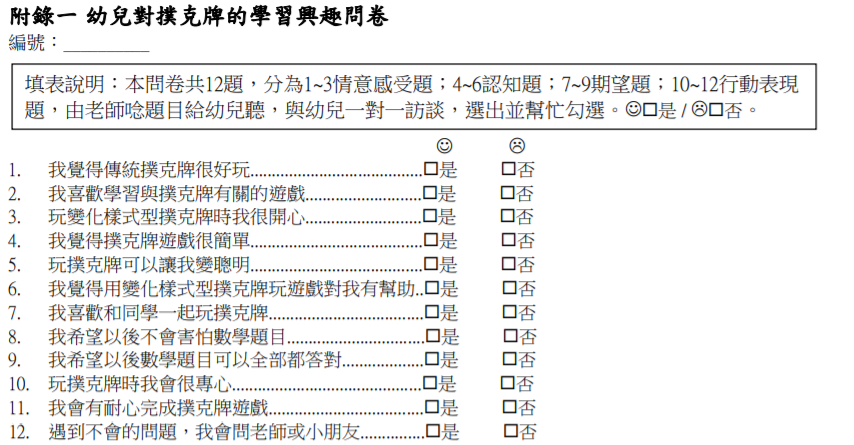 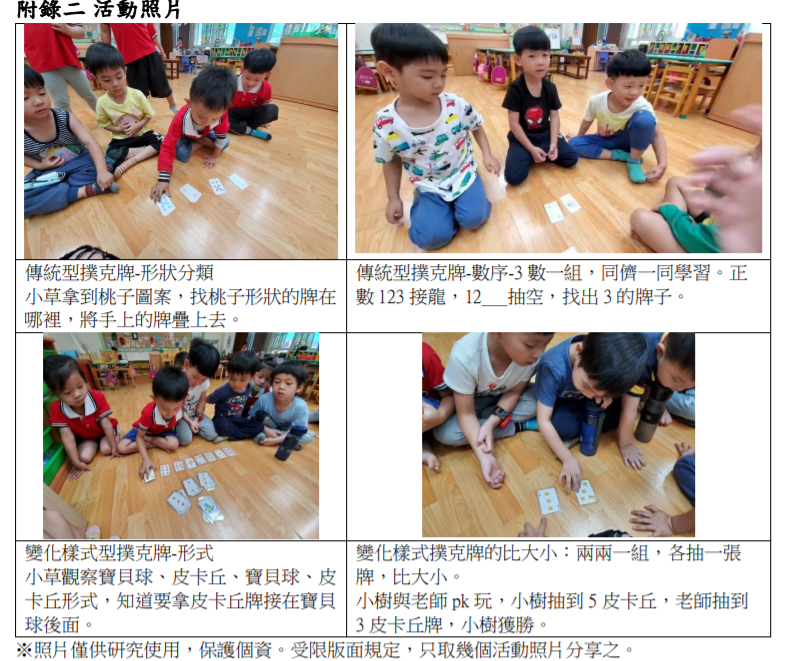 使用對話式閱讀應用在自閉症幼兒之探究何妙宜南投縣水里鄉新興國小附設幼兒園  幼兒園教師摘要/ Abstract    本研究旨在使用對話式閱讀應用在自閉症幼兒之情形。其目的在於：一、探究自閉症幼兒參與對話式閱讀歷程中的互動與回應之表現。；二、探究自閉症幼兒在進行對話式共讀的口語表達能力。    本研究採取行動研究法，研究對象為一所公立國小附設幼兒園中班幼兒，根據研究對象的自閉症特質與在社會互動與情緒問題選定四本繪本，引導研究對象透過對話式閱讀學習以適當的口語和同儕互動，以及學習如何在輸贏中調節情緒。將以研究者根據研究目的自編的「對話式閱讀流程檢核表」與個案進行對話式閱讀，全程錄音記錄研究對象口語的表現，期間教師觀察來評估實施的成效，並持續修正幼兒可達成的目標。個案參與為期兩週的對話式閱讀，每週四次，每次使用一本繪本，兩週內重複共讀同一本繪本兩次，每次15至20分鐘。使用了各類問句形式來引導對話式閱讀的進行，藉由讚美、引導、鼓勵、提供協助等策略，幫助幼兒能更完整、豐富地敘說內容並聚焦在問題上。    整理與分析結果發現：一、採用對話式閱讀策略能提升自閉症幼兒的專注程度；二、重複使用對話式閱讀策略能激發幼兒從語詞擴展為簡單句述說故事；三、共讀後，引發自閉症幼兒的閱讀興趣與動機並主動與人交談。最後從幼兒的表現與回饋，進一步提供對未來研究的建議。關鍵詞：對話式閱讀、自閉症幼兒、繪本共讀、語言能力。時間主題活動內容8:10-8:30報到8:30-8:50開幕式致詞及貴賓合影留念8:50-10:30專題演講講題：論文寫作經驗分享與論文講評主持人：邀請中主講人：本次研討會論文審查委員10:30-12:00茶敘時間及壁報發表壁報論文展示與現場對談（壁報論文發表人至所屬壁報論文處，與會嘉賓對壁報論文之提問進行回應與討論）論文名稱中文論文名稱：英文論文名稱：中文論文名稱：英文論文名稱：中文論文名稱：英文論文名稱：作者資料姓名服務單位及職稱（學校、系所及全銜）服務單位及職稱（學校、系所及全銜）第一作者共同作者A共同作者B聯絡人傳真號碼：聯絡電話/郵件信箱公：公：宅：聯絡電話/郵件信箱行動電話：行動電話：E-mail聯絡地址□□□□□□□□□□□□□□□論文關鍵詞論文字數字字字投稿領域（請勾選一項）□幼兒教育之課程與教學         □幼兒教育品質評估□優質幼兒教育機構經營         □幼兒教育評量□幼兒教師培育與專業發展       □其他與幼兒教育議題相關之研究□不同需求幼兒之教育品質提升（特殊需求幼兒、新移民子女、不同地區與文化需求等）□幼兒教育之課程與教學         □幼兒教育品質評估□優質幼兒教育機構經營         □幼兒教育評量□幼兒教師培育與專業發展       □其他與幼兒教育議題相關之研究□不同需求幼兒之教育品質提升（特殊需求幼兒、新移民子女、不同地區與文化需求等）□幼兒教育之課程與教學         □幼兒教育品質評估□優質幼兒教育機構經營         □幼兒教育評量□幼兒教師培育與專業發展       □其他與幼兒教育議題相關之研究□不同需求幼兒之教育品質提升（特殊需求幼兒、新移民子女、不同地區與文化需求等）備  註摘要及論文全文格式務必請依本校APA格式撰寫,檢附摘要格式供參。本篇論文未發表於其他刊物或抄襲他人作品,若有侵犯他人版權,由作者自行負責。論文發表者親自簽名:________________________  中華民國      年      月      日摘要及論文全文格式務必請依本校APA格式撰寫,檢附摘要格式供參。本篇論文未發表於其他刊物或抄襲他人作品,若有侵犯他人版權,由作者自行負責。論文發表者親自簽名:________________________  中華民國      年      月      日摘要及論文全文格式務必請依本校APA格式撰寫,檢附摘要格式供參。本篇論文未發表於其他刊物或抄襲他人作品,若有侵犯他人版權,由作者自行負責。論文發表者親自簽名:________________________  中華民國      年      月      日時間主題活動內容8:10-8:30報到線上報到8:30-8:50開幕式致詞8:50-10:30專題演講講題：論文寫作經驗分享與論文講評主持人：楊淑朱 教授國立嘉義大學幼兒教育學系主講人黃秋華 教授國立屏東大學幼兒教育學系黃志雄 教授南華大學幼兒教育學系10:30-12:00壁報發表影片介紹與壁報論文籌備人員名單籌備人員名單姓名職稱鄭青青國立嘉義大學幼兒教育學系教授 暨 系主任宣崇慧國立嘉義大學幼兒教育學系教授吳縮椒國立嘉義大學幼兒教育學系教授葉郁菁國立嘉義大學幼兒教育學系教授楊淑朱國立嘉義大學幼兒教育學系教授何祥如國立嘉義大學幼兒教育學系副教授孫麗卿國立嘉義大學幼兒教育學系副教授簡美宜國立嘉義大學幼兒教育學系副教授吳光名國立嘉義大學幼兒教育學系助理教授賴孟龍國立嘉義大學幼兒教育學系助理教授謝美慧國立嘉義大學幼兒教育學系助理教授林以凱朝陽科大師資培育中心助理教授黃秋華屏東大學幼教系助理教授邱淑惠台中教育大學幼教系教授洪智倫中台科大兒童與家庭學系副教授陳姿蘭中台科大兒童與家庭學系助理教授鄭珊姍國立臺南大學幼兒教育學系助理教授林淑蓉南華大學幼教系助理教授張斯寧弘光科技大學幼保系退休教授鄭舒丹樹德科大兒童與家庭服務學系助理教授黃志雄南華大學幼教系副教授兼副處長林佳慧國立台中教育大學幼兒教育學系副教授張靜文明新科技大學資訊管理系助理教授萊素珠長庚科技大學幼兒保育系助理教授李淑惠樹德科大兒童與家庭服務學系副教授兼主任魏淑君弘光科技大學幼保系退休教授貴賓名單貴賓名單專題演講場次主持人、演講者及論文發表評論人、主持人專題演講場次主持人、演講者及論文發表評論人、主持人黃秋華國立屏東大學幼兒教育學系助理教授黃志雄南華大學幼兒教育學系副教授兼副處長楊淑朱國立嘉義大學幼兒教育學系教授宣崇慧國立嘉義大學幼兒教育學系教授葉郁菁國立嘉義大學幼兒教育學系教授吳樎椒國立嘉義大學幼兒教育學系教授何祥如國立嘉義大學幼兒教育學系副教授簡美宜國立嘉義大學幼兒教育學系副教授謝美慧國立嘉義大學幼兒教育學系助理教授賴孟龍國立嘉義大學幼兒教育學系助理教授工作人員名單工作人員名單職稱姓名專案辦事員朱愛羚幼教系碩士班學生霍熳梃幼教系碩士班學生蔡育菁幼教系碩士班學生周怡安幼教系碩士班學生盧恩慈幼教系碩士班學生李侑蓁幼教系碩士班學生黃晟心幼教系碩士班學生李汶燕幼教系碩士班學生吳錦惠幼教系碩士班學生李佳凌幼教系碩士班學生黃詩涵幼教系碩士班學生劉伊珊幼教系碩士班學生李嘉芳提問人提問人直稱提問人姓名發言內容性別□男  □女□男  □女年齡□18-20歲 □21-30歲 □31-40歲 □41-50歲 □其他：_________□18-20歲 □21-30歲 □31-40歲 □41-50歲 □其他：_________職業□研究生 □教保人員 □幼兒園教師 □園長 □校長 □其他：_______□研究生 □教保人員 □幼兒園教師 □園長 □校長 □其他：_______題號題目選項1您對本次研討會的課程內容是否感到滿意□很滿意  □滿意  □尚可  □不滿意  □非常不滿意2您對本次研討會講師的講述表達能力是否感到滿意□很滿意  □滿意  □尚可  □不滿意  □非常不滿意3研討會過程中，演講內容能滿足您積極討論之動機□很滿意  □滿意  □尚可  □不滿意  □非常不滿意4研討會內容能讓你對論文寫作與評析有初步的認識□很滿意  □滿意  □尚可  □不滿意  □非常不滿意5您對線上工作人員的服務態度是否感到滿意□很滿意  □滿意  □尚可  □不滿意  □非常不滿意6您對本次線上研討會安排是否感到滿意□很滿意  □滿意  □尚可  □不滿意  □非常不滿意7您對本次研討會安排的整體滿意度是否感到滿意□很滿意  □滿意  □尚可  □不滿意  □非常不滿意建議事項建議事項建議事項8您認為本系舉辦之相關研討會可以增加下列哪些項目的研習？9您覺得參加本次研討會的收穫是10請對本系辦理此次研討會提供寶貴意見:適配度臨界值堅持性氣質向度引導行為態度求助行為學習興趣學習焦慮χ2—.07.072.00.6513.25df—22229χ2/df<5.03.031.00.321.47RMSEA<.1.00.00.00.00.05GFI>.91.001.00.99.99.97AGFI>.9.99.99.96.98.93題項MSDFLt構面1堅持性氣質向度M＝3.28，SD＝0.75，Cronbach’s α＝.80，CR＝.80，AVE＝.52構面1堅持性氣質向度M＝3.28，SD＝0.75，Cronbach’s α＝.80，CR＝.80，AVE＝.52構面1堅持性氣質向度M＝3.28，SD＝0.75，Cronbach’s α＝.80，CR＝.80，AVE＝.52構面1堅持性氣質向度M＝3.28，SD＝0.75，Cronbach’s α＝.80，CR＝.80，AVE＝.52構面1堅持性氣質向度M＝3.28，SD＝0.75，Cronbach’s α＝.80，CR＝.80，AVE＝.521. 幼兒可以很專心的進行某個活動直到完成。3.65.94.83-14.772.幼兒能持續在某個活動中，不受外在干擾影響。3.42.94.84-14.083. 幼兒拿到一個需要挑戰的複雜玩具，會堅持玩到拼出成品。3.15.96.62-10.364. 幼兒畫畫時會將圖畫得很完整才停止。2.89.97.54-9.65構面2引導行為態度M＝3.72，SD＝0.74，Cronbach’s α＝.70，CR＝.73，AVE＝.41構面2引導行為態度M＝3.72，SD＝0.74，Cronbach’s α＝.70，CR＝.73，AVE＝.41構面2引導行為態度M＝3.72，SD＝0.74，Cronbach’s α＝.70，CR＝.73，AVE＝.41構面2引導行為態度M＝3.72，SD＝0.74，Cronbach’s α＝.70，CR＝.73，AVE＝.41構面2引導行為態度M＝3.72，SD＝0.74，Cronbach’s α＝.70，CR＝.73，AVE＝.411. 當幼兒繪畫時，我會在一旁不斷給予口語讚美。3.621.13.67-11.992. 我會提供多種媒材，讓幼兒進行繪畫活動。3.591.01.60-11.483.當幼兒繪畫完，我會詢問內容並協助文字記錄。3.331.11.49-9.794. 當幼兒繪畫完，我會給予鼓勵與讚美。4.35.83.76-9.27構面3求助行為M＝2.47，SD＝0.95，Cronbach’s α＝.83，CR＝.83，AVE＝.56構面3求助行為M＝2.47，SD＝0.95，Cronbach’s α＝.83，CR＝.83，AVE＝.56構面3求助行為M＝2.47，SD＝0.95，Cronbach’s α＝.83，CR＝.83，AVE＝.56構面3求助行為M＝2.47，SD＝0.95，Cronbach’s α＝.83，CR＝.83，AVE＝.56構面3求助行為M＝2.47，SD＝0.95，Cronbach’s α＝.83，CR＝.83，AVE＝.561.幼兒繪畫時會要求大人在旁邊陪同。2.751.24.52-11.542.幼兒繪畫開始前，希望大人直接告訴他怎麼畫。2.641.20.78-13.923.幼兒繪畫過程，會不斷確認自己畫的對不對。2.321.14.80-14.464.幼兒繪畫過程時常中斷，詢問大人接下來要畫什麼。2.191.10.85-14.24構面4學習興趣M＝4.01，SD＝0.81，Cronbach’s α＝.87，CR＝.88，AVE＝.65構面4學習興趣M＝4.01，SD＝0.81，Cronbach’s α＝.87，CR＝.88，AVE＝.65構面4學習興趣M＝4.01，SD＝0.81，Cronbach’s α＝.87，CR＝.88，AVE＝.65構面4學習興趣M＝4.01，SD＝0.81，Cronbach’s α＝.87，CR＝.88，AVE＝.65構面4學習興趣M＝4.01，SD＝0.81，Cronbach’s α＝.87，CR＝.88，AVE＝.651.您的幼兒覺得繪畫是有趣的4.42.80.74-10.292.整體而言，您的幼兒最喜歡的活動是繪畫3.571.05.76-16.573.您的幼兒會主動要求拿畫筆，進行繪畫活動。4.13.89.89-16.524.您的幼兒畫完一張作品後，會表示想再畫第二張。3.931.05.82-15.79構面5學習焦慮M＝2.52，SD＝0.96，Cronbach’s α＝.92，CR＝.92，AVE＝.67構面5學習焦慮M＝2.52，SD＝0.96，Cronbach’s α＝.92，CR＝.92，AVE＝.67構面5學習焦慮M＝2.52，SD＝0.96，Cronbach’s α＝.92，CR＝.92，AVE＝.67構面5學習焦慮M＝2.52，SD＝0.96，Cronbach’s α＝.92，CR＝.92，AVE＝.67構面5學習焦慮M＝2.52，SD＝0.96，Cronbach’s α＝.92，CR＝.92，AVE＝.671.幼兒繪畫時常常說：我不會畫。3.041.12.73-10.492.幼兒繪畫時會擔心自己畫的不好而停筆。2.621.14.90-16.153.幼兒繪畫時常常覺得，自己總是會畫錯。2.281.11.89-17.414.幼兒繪畫時會分心，而影響繪畫過程。2.641.17.70-11.295.幼兒要畫畫時會思考很久，遲遲無法下筆。2.261.10.86-17.416.幼兒繪畫時，會擔心畫不好看。2.311.15.81-15.49構面氣質向度CPT引導態度GB求助行為HSB學習興趣LI學習焦慮LA氣質向度(.721)引導態度.303(.642)求助行為.219.223(.752)學習興趣.449.225-.302(.808)學習焦慮.310.032.708-.402(.822)檢定值適配標準統計值檢定值適配標準統計值X(CMIN)---308.876NFI>.90.831Df---132NNFI(TLI)>.90.878X/df<52.340CFI>.90.895RMSEA<.10.096IFI>.90.896PNFI>.50.717RFI>.90.804PGFI>.50.630GFI>.90.816AGFI>.90.762路徑研究假設假設驗證結果H1堅持性氣質向度對求助行為呈現正相關顯著負相關H2引導行為態度對求助行為呈現正相關無顯著相關H3求助行為對學習興趣呈現正相關顯著負相關H4求助行為對學習焦慮呈現正相關顯著正相關構面引導態度引導態度氣質向度氣質向度βCIβCI學習焦慮.219*[.028,.398]-.345***[-.506,-.185]學習興趣-.102*[-.226,-.021].160[.05,.313]